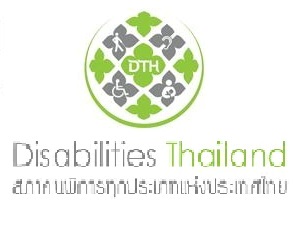 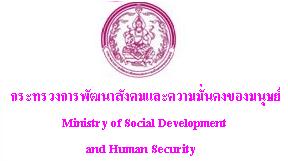 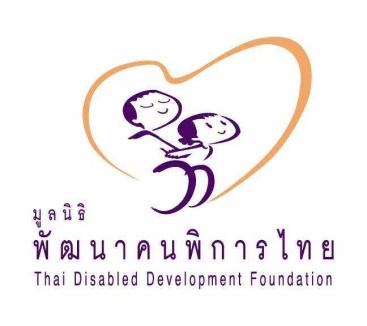 สาร ม.พ.พ.ท.ปีที่   ๑๕   ฉบับที่   ๕   พฤษภาคม   พุทธศักราช    ๒๕๕๙อบรมการใช้งานระบบบริการจัดเก็บข้อมูลในรูปแบบรหัสจีอาร์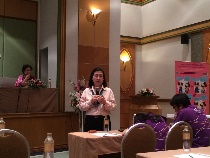 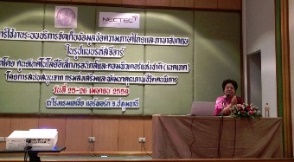 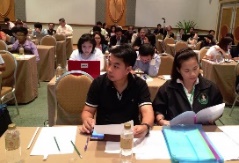 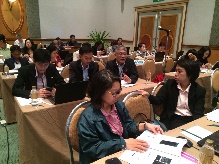 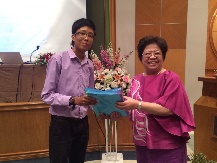 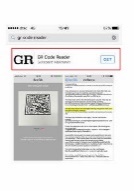 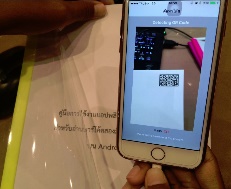   	ณ ห้องคัทลียา ชั้น ๕ โรงแรมเอเชีย แอร์พอร์ท  จังหวัดปทุมธานี ได้รับเกียรติจากนางวันทนีย์ พันธชาติ ผู้อำนวยการฝ่ายอาวุโส สถาบันเทคโนโลยีเพื่อคนพิการและผู้สูงอายุ ศูนย์เทคโนโลยีอิเล็กทรอนิกส์และคอมพิวเตอร์แห่งชาติ (เนคเทค) สำนักงานพัฒนาวิทยาศาสตร์และเทคโนโลยีแห่งชาติ กระทรวงวิทยาศาสตร์และเทคโนโลยี เป็นประธานกล่าวเปิดงาน “การอบรมการใช้งานระบบบริการจัดเก็บข้อมูลข้อความภาษาไทยและภาอังกฤษในรูปแบบรหัสจีอาร์”  	ด้วยศูนย์เทคโนโลยีอิเล็กทรอนิกส์และคอมพิวเตอร์แห่งชาติ ร่วมกับ กรมส่งเสริมและพัฒนาคุณภาพชีวิตคนพิการ ส่งเสริมให้หน่วยงานภาครัฐและเอกชนจัดทำการเผยแพร่ เอกสารสิ่งพิมพ์ ประชาสัมพันธ์ ข้อมูลข่าวสารที่ทุกคน รวมทั้งผู้สูงอายุ และคนพิการทุกประเภทโดยเฉพาะคนพิการทางสายตา ที่ไม่สามารถอ่านเอกสารสื่อสิ่งพิมพ์ทั่วไปได้สามารรถเข้าถึงและใช้ประโยชน์ได้ในรูปแบบบาร์โค้ดสองมิติแบบรหัสจีอาร์  	การอบรมเริ่มต้นด้วย การแนะนำระบบบริการจัดเก็บข้อมูลข้อความภาษาไทยและภาษาอังกฤษในรูปแบบรหัสจีอาร์ และการฝึกปฏิบัติการใช้งานระบบ กล่าวคือ การใช้งานระบบบริการจัดเก็บข้อมูลข้อความภาษาไทยและภาษาอังกฤษในรูปแบบรหัสจีอาร์ เป็นการทำงานร่วมกันจากสื่อเทคโนโลยี ดังนี้  ๑.โทรศัพท์แบบสมาร์ทโฟนระบบปฏิบัติการ ios และ android ๒.อัพโหลดเพื่อติดตั้งแอพพลิเคชั่น GR code ใน app store สำหรับระบบปฏิบัติการ ios และอัพโหลดใน play store สำหรับระบบปฏิบัติการ android ทั้งนี้ในระบบปฏิบัติการ android ต้องอัพโหลดแอพพลิเคชั่น สังเคราะห์เสียงพูด VAJA ด้วย  	วิธีการใช้งาน แอพพลิเคชั่น GR code สำหรับใช้อ่านเอกสารที่จัดเก็บข้อมูลในรูปแบบรหัสจีอาร์ โดยเปิดใช้งานแอพพลิเคชั่น GR code ในโทรศัพท์มือถือ แล้วนำไปสแกนที่โค้ดบนเอกสารที่เป็นข้อมูลข่าวสารจากหน่วยงานภาครัฐและเอกชนที่จัดทำการเผยแพร่ เอกสารสิ่งพิมพ์ ประชาสัมพันธ์ ข้อมูลข่าวสาร ให้ในรูปแบบรหัสจีอาร์(มูลนิธิพัฒนาคนพิการไทย ๒๘ เม.ย.๕๙)"แรงงาน" เดินตามประชารัฐ จ้างงานคนพิการ ๑๐,๐๐๐ คน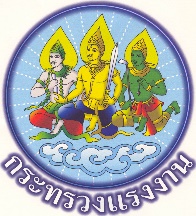 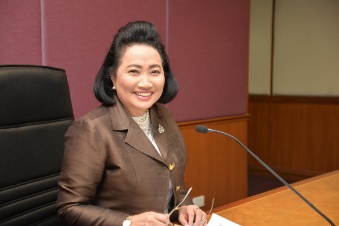 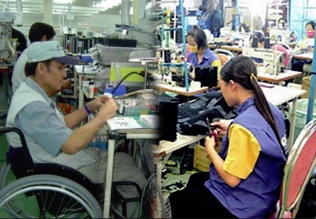 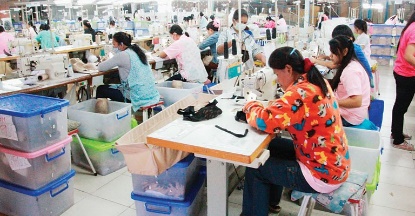 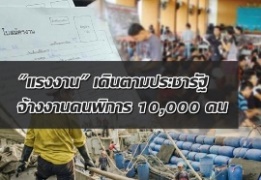 	กระทรวงแรงงานร่วมกับเครือข่าย และภาคเอกชนส่งเสริมคุณภาพชีวิตคนพิการ เพิ่มโอกาสในการมีงานทำและการประกอบอาชีพอิสระ นำร่อง ๕ จังหวัด พระนครศรีอยุธยา  นครปฐม  สระบุรี  สมุทรสาคร และสุพรรณบุรี ปลัดกระทรวงแรงงานตั้งเป้าขยายการจ้างงานคนพิการปี๒๕๕๙ไม่น้อยกว่า๑๐,๐๐๐คน
 	หม่อมหลวงปุณฑริก สมิติ ปลัดกระทรวงแรงงาน เป็นประธานการลงนามบันทึกข้อตกลงความร่วมมือระหว่างบริษัทกลุ่มเซ็นทรัล จำกัด มูลนิธิศูนย์ศึกษาและส่งเสริมกิจกรรมสังคม และ ๕ องค์กรคนพิการ ในการส่งเสริมอาชีพคนพิการกล่าวว่าตามที่รัฐบาลมีนโยบายให้ประชาชนมีงานทำ มีอาชีพ มีรายได้ที่มั่นคง รวมถึงเพิ่มรายได้แก่ประชาชนทุกกลุ่มและชุมชนในทุกจังหวัดตามแนวทางประชารัฐ
 	กระทรวงแรงงานร่วมกับเครือข่ายและภาคเอกชนจัดงานในครั้งนี้ เพื่อเป็นการส่งเสริมอาชีพให้คนพิการได้มีงานทำรวม ๑๙๙ คน ในพื้นที่นำร่อง ๕ จังหวัด ได้แก่ จังหวัดพระนครศรีอยุธยา,จังหวัดนครปฐม,จังหวัดสระบุรี,จังหวัดสมุทรสาคร และจังหวัดสุพรรณบุรี ตามโครงการเพิ่มโอกาสด้านการประกอบอาชีพ และการมีงานทำร่วมกับสถานประกอบการ ภายใต้การปฏิบัติตามมาตรา ๓๕ ในรูปแบบของการฝึกอบรมตามหลักเศรษฐกิจพอเพียง การซ่อมเครื่องใช้ไฟฟ้า การทำเบเกอรี่ การผลิตเบญจรงค์ และโครงการประกอบอาชีพตู้น้ำอัตโนมัติ มูลค่าในการฝึกอบรม ๒๑ ,๗๙๐,๕๐๐ บาท ซึ่งถือเป็นเรื่องดีที่ภาคเอกชนให้ความสำคัญกับผู้พิการและเป็นการเพิ่มโอกาสในการประกอบอาชีพอิสระเพื่อหาเลี้ยงตนเองและครอบครัว 
 	อีกทั้งโครงการดังกล่าวถือเป็นการตอบโจทย์ความจำเป็นของผู้พิการในปัจจุบัน ที่ยังว่างงาน และไม่มีอาชีพ เนื่องจากสภาพร่างกาย และอายุที่เพิ่มสูงขึ้นจึงทำให้ขาดโอกาสทางการศึกษา และการมีงานทำ อีกทั้งการส่งเสริมให้ผู้พิการประกอบอาชีพในชุมชนถือเป็นอีกหนึ่งทางเลือก สำหรับผู้พิการและนายจ้างที่ต้องการจ้างงานโดยในปีนี้ตั้งเป้าส่งเสริมให้คนพิการมีงานทำไม่น้อยกว่า๑๐,๐๐๐คน
 	กระทรวงแรงงาน พร้อมเป็นสื่อกลางกับองค์กรต่างๆ เพื่อส่งเสริมให้มีการจ้างงานผู้พิการให้ได้มากที่สุด โดยเฉพาะสิทธิประโยชน์ การคุ้มครองคนพิการ และค่าจ้างตรงตามสัญญาการจ้างงาน จึงขอเชิญชวนภาครัฐและเอกชนร่วมผลักดันให้มีการจ้างงานที่มีคุณภาพให้คนพิการมากยิ่งขึ้นหม่อมหลวงปุณฑริกฯกล่าวท้ายที่สุด
 	นางสาวบุษบา จิราธิวัฒน์ รองกรรมการผู้จัดการใหญ่ ฝ่ายสื่อสารองค์กร บริษัทกลุ่มเซ็นทรัล จำกัด กล่าวด้วยว่า ความร่วมมือครั้งนี้ทางกลุ่มเซ็นทรัลคาดว่าจะเป็นการเพิ่มโอกาสด้านการประกอบอาชีพและการมีงานทำให้กับคนพิการได้มากขึ้น อีกทั้งทางกลุ่มเซ็นทรัลได้เล็งเห็นศักยภาพของคนพิการ และให้ความสำคัญในการส่งเสริม และพัฒนาคุณภาพชีวิตคนพิการในทุกระดับ เพื่อให้สามารถประกอบอาชีพ และเลี้ยงครอบครัวได้อย่างมีความสุขในสังคม(ประชาชาติธุรกิจออนไลน์ ๒๖ เม.ย.๕๙)เทสโก้ฯผนึกสมาคมคนพิการภาคตอ.จัดอบรมตัดเย็บเสื้อผ้า 	นางสาวสลิลลา สีหพันธุ์  รองประธานกรรมการ ฝ่ายกิจการบริษัท เทสโก้ โลตัส กล่าวว่า ในฐานะผู้นำธุรกิจค้าปลีกของไทยและมีร้านค้ากว่า ๑,๘๐๐ แห่ง ทั่วประเทศ เทสโก้ โลตัส มีความมุ่งมั่นที่จะสร้างประโยชน์แก่สังคมไทย โดยใช้ขนาดและศักยภาพขององค์กร เพื่อมอบโอกาสพร้อมช่วยยกระดับคุณภาพชีวิตให้กับกลุ่มคนพิการในประเทศไทย ผ่านการดำเนินงานในด้านต่างๆ ไม่ว่าจะเป็น การเปิดโอกาสในการทำงานให้กับคนพิการในสำนักงานและสาขาต่างๆ ,เปิดร้านค้าชุมชนเพื่อส่งเสริมอาชีพคนพิการ,จัดพื้นที่ขายลอตเตอรี่ให้กับคนพิการ,ปรับปรุงสิ่งอำนวยความสะดวกสำหรับผู้พิการและผู้สูงอายุ รวมถึง การจัดหลักสูตรตัดเย็บเสื้อผ้า ๖๐๙ ชั่วโมง สร้างงานขยายโอกาสทางอาชีพ ตามมาตรา ๓๕ ด้วย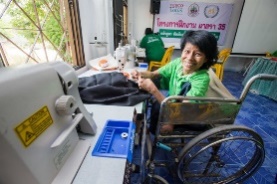  	 “เทสโก้ โลตัส ได้ร่วมกับสมาคมคนพิการภาคตะวันออก จัดหลักสูตรตัดเย็บเสื้อผ้าสำหรับคนพิการขึ้น ที่ศูนย์ฝึกอบรม โรงเรียนบ้านทุ่งแม่น้ำน้อย อำเภอลาดยาว จังหวัดนครสวรรค์ ตั้งแต่วันที่ ๒๓ กุมภาพันธ์-๑๓ มิถุนายน   จำนวน ๕๐ คน ซึ่งเป็นผู้พิการในจังหวัดนครสวรรค์ มีเป้าหมายสร้างงาน ขยายโอกาสในการเข้าถึงอาชีพให้กับคนพิการ โดยหลังจบหลักสูตรจะได้รับมอบจักรพร้อมอุปกรณ์ ไปประกอบอาชีพ ” 	นายณรงค์ ไปวันเสาร์ นายกสมาคมคนพิการภาคตะวันออก กล่าวว่า สมาคมคนพิการภาคตะวันออกได้ร่วมกับ เทสโก้ โลตัสพัฒนาหลักสูตรดังกล่าวขึ้นมา ตามมาตรา ๓๕ ที่นายจ้างหรือเจ้าของสถานประกอบการนั้นอาจให้สัมปทานจัดสถานที่จำหน่ายสินค้าหรือบริการ จัดจ้างเหมาช่วงงานหรือจ้างเหมาบริการโดยวิธีกรณีพิเศษ ฝึกงาน หรือจัดให้มีอุปกรณ์หรือสิ่งอำนวยความสะดวก ล่ามภาษามือ หรือให้ความช่วยเหลืออื่นใดแก่คนพิการหรือผู้ดูแลคนพิการก็ได้ 	 “โครงการนี้เป็นโครงการที่ทำให้คนพิการได้รับสิทธิเท่าเทียม เพราะสิ่งที่คนพิการทุกคนกลัวคือ การไม่มีงานทำ หลักสูตรนี้เรามีเบี้ยเลี้ยงให้ เรียนฟรี มีอาหารเลี้ยง ๓ มื้อ จบแล้วยังได้จักรเย็บผ้าพร้อมอุปกรณ์ไปประกอบอาชีพอีก ทำให้เขามีความหวังในชีวิตมากขึ้น” 	นางสาวพร สุขสวัสดิ์ อายุ ๔๖ ปี ผู้พิการแขนขา  กล่าวว่า “ปกติแล้วจะอยู่บ้าน ปลูกผักปลูกหญ้า มีรายได้จากเบี้ยเลี้ยคนพิการ ๘๐๐ บาทต่อเดือน ก็ไม่พอใช้ เพราะมีโรคประจำตัวหอบหืด ค่ายาก็ ๓๐๐ บาทแล้ว  พอมาเข้าอบรมหลักสูตรนี้มีความหวังมากขึ้น เป็นหลักสูตรที่ดีมาก ตอนนี้เย็บกระโปรงได้แล้ว กำลังเรียนเย็บกางเกง เสื้อผ้าอื่นๆ จะได้นำไปทำอาชีพได้” 	นายแผน บุญรัตน์ ผู้พิการขา กล่าวว่า โครงการนี้ให้โอกาสคนพิการดีมาก โดยเฉพาะผู้ไม่มีงานทำ เพิ่มแรงจูงใจให้เขามาเรียน ซึ่งจะเป็นโอกาสต่อเนื่องให้กับคนพิการ อย่างผมปกติรับซ่อมวิทยุโทรทัศน์  แต่หลังๆ งานเริ่มหายไป เพราะเทคโนโลยีใหม่ขึ้น  เสียแล้วทิ้งเลย ไม่ค่อยมีใครนำมาซ่อม พอรู้ว่ามีหลักสูตรนี้ผมเลยมาหาความรู้ สร้างโอกาสให้กับตัวเอง” 	ทั้งนี้เทสโก้ โลตัส ได้เริ่มจ้างงานเพิ่มเติมให้ผู้พิการที่มีความสามารถในการตัดเย็บ ด้วยการเย็บถุงผ้า สำหรับใช้ภายในองค์กรบ้างแล้ว  ขณะที่ในเดือนกรกฎาคม-ตุลาคมนี้ จะมีโครงการอบรมหลักสูตรตัดเย็บเสื้อผ้า ๖๐๙ ชั่วโมง รุ่นที่สอง ให้แก่ผู้พิการจำนวน ๕๐ คน ณ เทศบาลตำบลจันดุม อำเภอพลับพลาชัย จังหวัดบุรีรัมย์ เป็นลำดับต่อไป (thansettakij.comออนไลน์ ๓ พ.ค.๕๙)ก้าวข้ามขีดจำกัด นิเทศศาสตร์ มน.ทำสื่อเพื่อน้องที่มองไม่เห็นนิสิตนิเทศศาสตร์มหาวิทยาลัยนเรศวร ขยายขีดความสามารถด้านการสื่อสารช่วยเหลือชุมชน โดยจัดโครงการลงพื้นที่บำเพ็ญประโยชน์ด้วยความรู้พิเศษเชิงนิเทศศาสตร์ ผ่านโครงการ "เสียงนี้เพื่อน้อง" ด้วยการผลิต และรับบริจาคหนังสือเสียงเพื่อนำไปมอบให้กับน้องๆ ที่โรงเรียนผู้บกพร่องทางการมองเห็น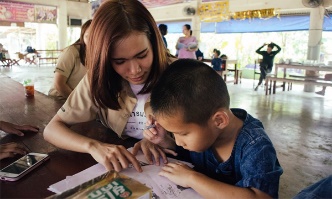  	เมื่อเดือนมีนาคมที่ผ่านมา นิสิตภาควิชานิเทศศาสตร์ สาขาสื่อสารมวลชน คณะบริหารธุรกิจเศรษฐศาสตร์ และการสื่อสาร มหาวิทยาลัยนเรศวร จังหวัดพิษณุโลกกว่า ๔๐ คน ได้เดินทางนำหนังสือเสียง (ไฟล์เสียง) สิ่งของบริจาค และเงินบริจาค ไปมอบให้กับคณะครู และนักเรียนโรงเรียนสันติจินตนา อำเภอเด่นชัย จังหวัดแพร่ ซึ่งเป็นโรงเรียนสำหรับเยาวชนผู้บกพร่องทางการมองเห็น เพื่อใช้ประโยชน์ในการเรียนการสอน และการใช้ชีวิตประจำวัน ตามโครงการ "เสียงนี้เพื่อน้อง" ที่จัดขึ้นเป็นปีที่ ๒ นอกจากนี้ยังได้จัดกิจกรรมมอบความสนุกสนานร่วมกับน้องๆ ผู้พิการทางการมองเห็น และคณะครูกว่า ๕๐ คน 	นอกจากวัตถุประสงค์หลักของโครงการ ในการผลิต และรวบรวมหนังสือเสียง (ที่มีผู้ร่วมผลิต และบริจาค) ที่ประกอบด้วยหนังสือเสียงเนื้อหาหลากหลายรูปแบบ เช่น นิยาย นิทาน เกร็ดความรู้ ความรู้วิชาการต่างๆ เพื่อนำไปมอบให้กับน้องๆ แล้ว ผศ.กาญจนา เชี่ยววิทย์การ อาจารย์ที่ปรึกษาโครงการประเมินว่า หลังจบโครงการนี้แล้ว ทางโครงการได้สร้างคุณประโยชน์มากกว่าการบริจาค รับบริจาค หรือการช่วยเหลือผู้ด้อยโอกาส เมื่อพบว่านิสิตนิเทศศาสตร์กลับได้ฝึกฝนพัฒนาตนเอง และค้นพบศักยภาพด้านการสื่อสารของตนเองเพื่อส่งสารต่อไปยังมวลชนทุกคนอย่างแท้จริง 	"นิสิตกลุ่มนี้มาจากสาขาสื่อสารมวลชน เอกวิทยุและโทรทัศน์ ซึ่งปกติก็จะเรียนรู้ และฝึกปฏิบัติผลิตสื่อและเนื้อหาให้กับผู้รับสารทั่วไปดู และฟัง แต่จากโครงการนี้เห็นได้ชัดว่าความรู้ที่มีอยู่ไม่เพียงพอ นิสิตต้องใช้ความรู้ที่มากกว่านั้น เพราะต้องสื่อสารกับกลุ่มคนที่มีความบกพร่องทางการมองเห็น" ผศ.กาญจนากล่าว และเสริมอีกว่า "ความรู้จากห้องเรียนนิเทศศาสตร์จึงยังไม่เพียงพอ นิสิตยังต้องเรียนรู้จากคนกลุ่มต่างๆ รู้จักวิเคราะห์ผู้รับสารที่มีความแตกต่างหลากหลายอีกมาก โดยเฉพาะกลุ่มคนที่ด้อยโอกาสในสังคม โครงการนี้จึงเป็นการก้าวข้ามการเรียนการสอนนิเทศศาสตร์แบบปกติทั่วไป หรือเป็นการก้าวให้พ้นขีดจำกัดของนิเทศศาสตร์แบบเดิมออกไป" 	ขณะที่ นางสาวปรวิน เมธาวีคุณากร นิสิตสาขาสื่อสารมวลชนปี ๓ ฝ่ายวิชาการของโครงการบอกว่า ตนเองและเพื่อนๆ เรียนรู้ถึงข้อจำกัดที่ไม่พบในชั้นเรียนจากโครงการนี้มากมาย เช่น การเลือกเนื้อหาเพื่อผลิตไฟล์เสียง การใช้น้ำเสียง การใช้ภาษา และอื่นๆ อีกมาก ซึ่งล้วนแล้วแต่เป็นความรู้ใหม่ในการผลิตสื่อเพื่อน้องผู้บกพร่องทางการมองเห็นทั้งสิ้น ดังนั้น การเรียนรู้ข้อจำกัดเหล่านี้ ก็จะช่วยให้นิสิตเข้าใจถึงการผลิตเนื้อหาที่มีความละเอียดอ่อนมากขึ้น ไม่ว่าจะเป็นการสื่อสารกับมวลชนทั่วไป หรือมวลชนที่มีข้อจำกัดต่างๆ ก็ตาม 	ทางด้านนายณัฐพล จันทร์สา นิสิตสาขาสื่อสารมวลชนปี ๓ ในฐานะประธานโครงการ ก็บอกว่าโครงการนี้พัฒนามาจากรุ่นพี่ที่จัดโครงการครั้งที่ ๑ ไปเมื่อปี พ.ศ.๒๕๕๗ และก็หวังว่าประโยชน์ที่ได้นี้จะเป็นบทเรียนที่ดีสำหรับเพื่อนๆ น้องๆ วิชาเอกสื่อสารมวลชนรุ่นถัดไป รวมถึงคนอื่นๆ ที่เข้ามาร่วมโครงการ ได้พัฒนาศักยภาพของนักนิเทศศาสตร์ให้ก้าวหน้าต่อไปอีก 	ส่วนอาจารย์อัญชนา ก่อมาลัยพันธ์ ผู้อำนวยการโรงเรียนสันติจินตนา กล่าวถึงโครงการจากน้องนิสิตนิเทศศาสตร์กลุ่มนี้ว่า มีประโยชน์อย่างมากในหลายๆ ด้าน โดยเฉพาะการเข้ามาพบปะพูดคุยร่วมสนุกสนานกับน้องๆ ผู้บกพร่องทางการมองเห็นที่โดยปกติก็จะอยู่ในโลกของตน กับสังคมในไม่ได้กว้างเหมือนคนปกติทั่วไป จึงอยากเชิญชวนให้นิสิตนักศึกษาจากสถาบันต่างๆ มาจัดกิจกรรมในลักษณะนี้มากขึ้น 	เช่นเดียวกับคุณครูจันจิรา ฟั่นหลี ครูประจำห้องสมุดและเจ้าหน้าที่ผลิตสื่อ ที่ย้ำว่าโครงการแบบนี้มีประโยชน์กับน้องๆ มากมาย ขณะเดียวกันกระบวนการผลิตสื่อลักษณะพิเศษแบบนี้ต้องใช้ทักษะความรู้ที่แตกต่างๆ จากการผลิตสื่อให้คนปกติทั่วไป จึงคิดว่าน้องๆ นิสิตนิเทศศาสตร์มหาวิทยาลัยนเรศวรจะได้ประโยชน์จากกิจกรรมลักษณะนี้ทั้งในด้านวิชาการ และด้านวิชาชีวิตอย่างมาก 	สำหรับโรงเรียนสันติจินตนา จังหวัดแพร่ เป็นโรงเรียนเอกชนการกุศล บริการน้องๆ ผู้บกพร่องการมองเห็นในจังหวัดแพร่ และจังหวัดใกล้เคียง สอนตั้งแต่ชั้นอนุบาล ถึงประถมศึกษาปีที่ ๖ โดยบางส่วนก็เป็นน้องๆ ที่ได้เข้าไปเรียนร่วมในโรงเรียนปกติในระดับมัธยมด้วย  (campus.sanook.comออนไลน์ ๑๙ เม.ย.๕๙)เจ๋งไปอีก! ความสุขที่ไม่ต้องพึ่งดวงตา 'ตาบอดวาดภาพ' ทำได้อย่างไร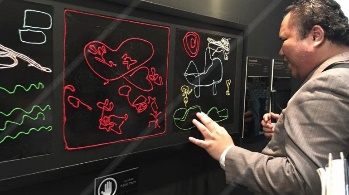 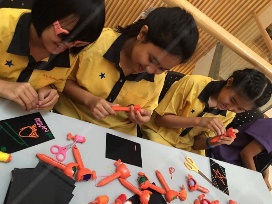 	เรื่องเส้นสายไม่เข้าใครออกใคร เด็กตาบอดก็เล่นเส้นเป็นนะ! อ่ะๆ อย่าเพิ่งงง เรื่องราวมันเป็นเช่นไร งั้นเรามาอ่านไปพร้อมๆ กัน สนุกสนานไม่เบากับกิจกรรมดีๆ ในโครงการตาบอดเล่นเส้น พี่แคมปัสจะพาไปดู เด็กนักเรียนของโรงเรียนสอนคนตาบอดกรุงเทพ มาเล่นเส้นตามจินตนาการของพวกเค้า เรื่องนี้ไม่ง่ายไม่ยากสำหรับคนที่มองเห็นอย่างเราๆ แต่สำหรับน้องๆ ทั้ง ๓ คนนี้ ที่เราจะพาไปรู้จัก ไม่ได้มีอะไรบ่งบอกไปถึงความยากของการวาดรูปเลย เพราะทั้งหมดทั้งมวล มีแต่ความสนุกสนาน ความสุขที่เราสัมผัสได้จริงๆ 	ตาบอดเล่นเส้น คืออะไร??  พี่แคมปัสเฉลยให้ฟังแบบนี้ว่า ตาบอดเล่นเส้น เป็นกิจกรรมดีๆ หนึ่งกิจกรรม ที่จัดทำขึ้นเพื่อเปิดโอกาสให้เด็กตาบอดได้วาดรูปศิลปะ แต่จะงงกันมั้ยคะ ตาบอดแล้วจะวาดรูปได้อย่างไร นี่แหละคำตอบ ก็คือ เล่นเส้น	เล่นเส้น เป็นชุดวาดเขียนสำหรับเด็กตาบอด ใช้หลักการของไหมพรมและแถบตีนตุ๊กแกในการสร้างภาพนูน ที่สามารถสัมผัสได้ด้วยปลายนิ้วในทันทีที่วาด ซึ่งอุปกรณ์นี้ออกแบบมาสำหรับเด็กตาบอดในการวาดรูปโดยเฉพาะ เราไปฟังความรู้สึกของน้องๆ จากโรงเรียนสอนคนตาบอดกรุงเทพกัน 	น่ารักมากๆ ก่อนที่พี่แคมปัสจะเข้าไปพูดคุย ทั้ง ๓ คน พูดคุยกันกระหนุงกระหนิง เล่นหยอกล้อกันไปมา พร้อมๆ กับละเลงงานศิลปะไปด้วย เราไปคุยกับเขาพร้อมๆ กัน คนแรกเธอมีชื่อว่า "น้ำมนตร์" นักเรียนขี้เล่นชั้น ป.๖ เธอบอกเราว่า หนูกำลังวาดรูปด้วยปากกาเล่นเส้น มันไม่ยากเลยค่ะ สนุกมากด้วย ตอนนี้หนูอยากไปเที่ยวทะเลมากๆ เดี๋ยวหนูจะวาดทะเลให้ดู ก่อนจะบรรเลงตามจินตนาการของเธอ "น้ำมนตร์" พูดขึ้นมาว่า แต่ต้องมีภูเขาด้วยนะคะพี่ และที่ขาดไม่ได้คือก้อนเมฆ พี่แคมปัสบอกว่า ที่แสดงว่าฝนกำลังจะตกเหรอ? อ้อไม่ใช่ค่ะ เพราะอะไรรู้มั้ยคะพี่ เพราะหนูอยากให้ฝนตกลงมาตอนนี้เลย เพราะอากาศมันร้อนจริงๆ ค่ะ  	ถัดมาเป็นสาวหน้าคม (สวยไม่เบา) เธอเป็นนักเรียนชั้น ป.๖ เช่นกัน และมีชื่อว่า "เหมย" เราถามว่ากำลังวาดรูปอะไรอยู่คะ? หนูจะวาดรูปหัวใจสีแดง แทนความรักค่ะ เพราะหนูเชื่อว่าความรักมีอยู่ทุกที่ (พูดไปหัวเราะไป) สงสัยจะอินเลิฟแม่นาง ก่อนที่พี่แคมปัสจะถามไปถึงเรื่องเรียน สาวเหมยบอกว่า หนูเรียนอยู่ชั้น ป.๖/๑ ถามว่าเรียนยากมั้ย ก็ไม่ค่อยยากนะคะ สนุกดี มีเพื่อนเยอะด้วย	สาวคนท้ายสุด หน้าหวาน และน่ารักมากๆ เธอชื่อ "น้ำ" เป็นนักเรียนชั้น ป.๕ น้ำพอจะมองเห็นบ้าง แต่ต้องจ้องลงไปยังสิ่งนั้น น้ำเลือกที่จะวาดรูป โดยวาดเป็นข้อความว่า สวัสดี และก็ Love ประดับด้วยดาว ด้วยเหตุผลที่เธอบอกว่า แต่ก่อนหนูเคยวาดรูปดาวด้วยค่ะ ส่วนตอนนี้หนูยังจำมันได้ หนูจะวาดมันค่ะ คุยกับน้องๆ ทั้ง ๓ คนจนหอมปากหอมคอ น่ารักกันมากๆ สามสาวทีสเกิร์ต พี่แคมปัสจะพาไปรู้จักที่มาที่ไปของโครงการดีๆ นี้กัน "บุษบา วิโรจน์โภคา" ผู้ช่วยกรรมการผู้จัดการใหญ่ บริหารสื่อสารและภาพลักษณ์องค์กร ของธนาคารยูโอบี จะเป็นผู้ให้รายละเอียดครั้งนี้ 	ตาบอดเล่นเส้น เป็นหนึ่งโครงการ "กรุณาสัมผัส" เป็นหนึ่งในหลายโครงการ CSR ด้านศิลปะที่ธนาคารยูโอบีได้ดำเนินการ ในตอนที่คิดทำโครงการนี้ เกิดขึ้นภายใต้แนวคิดที่เรามีความเชื่อมั่นมาตลอดว่า "โอกาสในการชื่นชมศิลปะนั้น ควรจะเปิดกว้างสำหรับคนทุกคนอย่างเท่าเทียมกัน" ดังนั้นเมื่อมองรอบๆ ตัวเรา สิ่งที่ยังเป็นข้อจำกัดที่สามารถรับรู้ได้สำหรับการชื่นชมศิลปะคือ การมองเห็น ทำให้เราคิดว่าเราควรจะทำกิจกรรมอะไรเพื่อเพิ่มโอกาสให้พวกเขาเหล่านั้นบ้าง อันนำไปสู่ความร่วมมือกับพันธมิตรในการทำโครงการนี้ 	อย่างไรก็ตาม สิ่งหนึ่งที่เราได้เรียนรู้เมื่อทำโครงการนี้ คือ คนที่มีสภาพร่างกายเป็นปกติทั่วไป มักจะคิดว่าคนที่มีความบกพร่องทางสายตาจะขาดโอกาส อันเนื่องจากความพิการทางสายตา แต่จากการที่เราได้ทำงานร่วมกับพวกเขา ทำให้รู้ได้ว่า พวกเขาไม่ได้รู้สึกว่า "ขาด" เขามีความรู้สึกว่า เขาปกติเหมือนคนทั่วไป ยังคงมีความฝัน ยังมีจินตนาการ และสามารถชื่นชมกับสิ่งต่างๆ รอบตัวได้เสมอ แล้วเราจะช่วยเค้าได้อย่างไร เพื่อให้เค้าเหล่านั้น ก้าวข้ามการเสพงานศิลป์ด้วยการมองเห็นด้วยตา จินตนาการ แรงบันดาลใจจากศิลปะ จะช่วยเพิ่มโอกาสให้กับเด็กเหล่านั้นได้ ด้วยการทำโครงการดีๆ ที่เรียกว่า ตาบอดเล่นเส้น. (ไทยรัฐออนไลน์ ๒๔ เม.ย.๕๙)ขนส่ง เตือน อย่าหลงเชื่อผู้แอบอ้าง ขอรับอุปกรณ์ผู้พิการผ่านสื่อออนไลน์ขนส่งทางบก เตือน ปชช.อย่าหลงเชื่อผู้แอบอ้าง ติดต่อขอรับอุปกรณ์ช่วยเหลือผู้พิการ จากกองทุนเพื่อความปลอดภัยในการใช้รถใช้ถนน ผ่านทางสื่อออนไลน์ ยัน ต้องติดต่อผ่านกรมฯ-ขนส่งจังหวัดทุกแห่งเท่านั้น 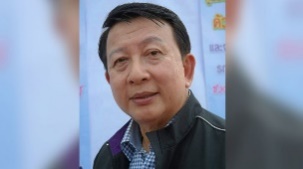  	นายณันทพงศ์ เชิดชู รองอธิบดีกรมการขนส่งทางบก เปิดเผยว่า ตามที่มีผู้แอบอ้างอาสารับดำเนินการแทน เรื่องการขอรับเงินจัดสรรเป็นค่าอุปกรณ์ช่วยเหลือ เพื่อการยังชีพแก่ผู้พิการที่ประสบภัยทางถนน ผ่านทางสื่อสังคมออนไลน์นั้น กรมการขนส่งทางบก ขอยืนยันว่า ต้องติดต่อผ่านกรมการขนส่งทางบก โดยติดต่อผ่านกองทุนเพื่อความปลอดภัยในการใช้รถใช้ถนน กรมการขนส่งทางบก และที่สำนักงานขนส่งจังหวัดทุกแห่งทั่วประเทศ ตามที่มีการประกาศเชิญชวนในแต่ละช่วงเท่านั้น และขออย่าหลงเชื่อผู้แอบอ้างอาสาให้ความช่วยเหลือ 	หากมีกำหนดการในการเปิดรับคำขอดังกล่าว จะมีการประชาสัมพันธ์ให้ทราบอย่างทั่วถึงต่อไป โดยสามารถสอบถามข้อมูลรายละเอียดได้ที่ สำนักงานกองทุนเพื่อความปลอดภัยในการใช้รถใช้ถนน กรมการขนส่งทางบก โทรศัพท์ ๐-๒๒๗๑-๘๘๘ ต่อ ๒๕๑๑-๒๕๑๕ หรือ ๐๒- ๒๗๑-๘๗๐๔-๗ 	รองอธิบดีกรมการขนส่งทางบก กล่าวเพิ่มเติมว่า กองทุนเพื่อความปลอดภัยในการใช้รถใช้ถนน กรมการขนส่งทางบก ได้นำเงินรายได้จากการประมูลทะเบียนรถเลขสวยส่วนหนึ่ง มาจัดสรรเป็นค่าอุปกรณ์ช่วยเหลือเพื่อการยังชีพแก่ผู้พิการที่ประสบภัยทางถนน อาทิ รถเข็น ไม้ค้ำยัน แขน-ขาเทียม รถนั่งสำหรับผู้พิการ และอุปกรณ์อื่นที่คณะอนุกรรมการกำหนด เพื่อช่วยเหลือผู้พิการอันเนื่องจากการประสบภัยที่เกิดจากการใช้รถใช้ถนน และไม่เคยได้รับความช่วยเหลือจาก กปถ. มาก่อน หรือเคยได้รับการช่วยเหลือมาแล้วไม่น้อยกว่า ๕ ปี ซึ่งดำเนินการอย่างต่อเนื่องมาตั้งแต่ปี ๒๕๕๒ จนถึงปัจจุบัน ได้นำเงินรายได้จากการประมูลทะเบียนรถเลขสวยช่วยเหลือผู้พิการช่วยเหลือผู้พิการที่ประสบภัยทางถนนไปแล้วเกือบ ๑๘,๐๐๐ ราย ผู้ร่วมประมูลทะเบียนรถเลขสวยจึงถือเป็นผู้มีส่วนร่วมในการทำบุญช่วยเหลือผู้พิการและช่วยเหลือสังคมอีกทางหนึ่งด้วย 	ทั้งนี้ กำหนดจัดประมูลทะเบียนรถเลขสวยส่วนกลางเป็นประจำ ทุกเสาร์ อาทิตย์ที่สองและสี่ของเดือน และส่วนภูมิภาคจัดประมูลตามกำหนดการประมูลของแต่ละจังหวัด ผู้สนใจเข้าร่วมประมูลทะเบียนรถเลขสวย ศึกษารายละเอียดที่ http://www.tabienrod.com หรือสอบถามข้อมูลเพิ่มเติมได้ที่ สำนักงานกองทุนเพื่อความปลอดภัยในการใช้รถใช้ถนน กรมการขนส่งทางบก หรือ Call Center ๑๕๘๔ (ไทยรัฐออนไลน์/มูลนิธิพัฒนาคนพิการไทย ๒๒ เม.ย.๕๙)สมิติเวชรวมพลังนำความรู้และอาชีพสู่เพื่อนผู้พิการเพราะเชื่อว่าเราทำได้พวกเขาก็ทำได้คณะผู้บริหารและพนักงาน เยี่ยมชมโครงการ Empower Disable ด้วยการไปแบ่งปันความสุขและทำกิจกรรมร่วมกับกลุ่มผู้พิการ อาทิ ให้ความรู้เรื่องสุขอนามัยในชีวิตประจำวัน เล่านิทานให้น้องๆฟัง และร่วมรับประทานอาหารกลางวัน พร้อมกันนี้ ทางกลุ่มผู้พิการยังได้สาธิตการเย็บเปลเคลื่อนย้ายผู้ป่วย การพับเสื้อ และการแสดงน่ารักๆ ซึ่งทำให้เรารู้สึกว่าพวกเขาทำอะไรได้ ไม่แตกต่างจากพวกเรา ณ ศูนย์นวัตกรรมเพื่อคนพิการทางสติปัญญา
 	โครงการ Empower Disable เป็นโครงการต่อเนื่องที่ รพ. สมิติเวช ได้เข้าร่วมในโครงการ เพิ่มโอกาสการมีอาชีพและมีงานทำของคนพิการภายใต้การปฎิบัติตาม ตามมาตรา ๓๕ แห่ง พรบ. ส่งเสริมและพัฒนาคุณภาพชีวิตคนพิการ ด้วยการสนับสนุนเงินเพื่อนำไปซื้อเครื่องจักรในการทำธุรกิจ และ ประสานสิทธิ์บรรเทาทุกข์ (การส่งคนพิการไปตามบ้านเพื่อให้ความรู้ถึงสิทธิประโยชน์ต่างๆ ของผู้พิการและผู้ป่วยสูงอายุติดเตียง ) ซึ่งสามารถนำไปสร้างอาชีพเพื่อเลี้ยงดูครอบครัวและมีความรู้เพื่อรักษาสิทธิ์ของตัวเองเพื่อการอยู่ในสังคมได้อย่างมีความสุข(ryt๙.comออนไลน์ ๒๘ เม.ย.๕๙)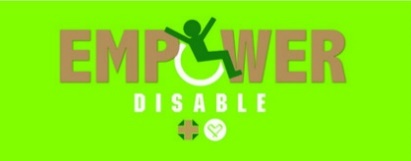 ภาษามือ..เปิดโลกเงียบ…สู่โลกกว้าง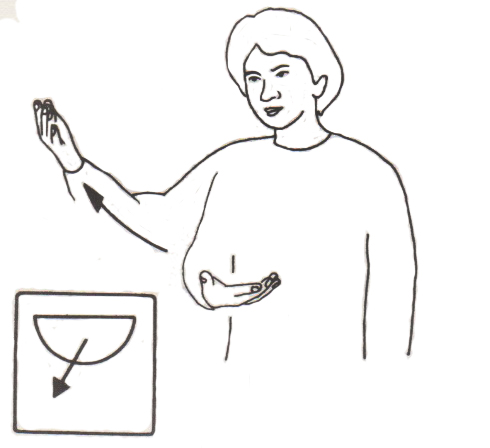 เปิดหาดให้คนพิการเข้าใช้บริการ	ออสเตรเลีย-ชายหาดแห่งหนึ่ง ในรัฐควีนส์แลนด์ ประเทศออสเตรเลีย ได้พยายามอำนวยความสะดวก แก่บรรดาผู้พิการให้สามารถสัมผัสน้ำทะเลได้ บริเวณชายหาด Burleigh Heads บนชายฝั่งโกลด์โคสต์ หนึ่งในแหล่งท่องเที่ยวยอดนิยมของออสเตรเลีย ได้เปิดโอกาสให้ บรรดาผู้พิการที่นั่งรถเข็น สามารถสนุกกับแสงแดด ผืนทราย และคลื่นที่ซัดฝั่งได้ ไม่ต่างจากคนทั่วไปด้วยการปูพื้นลาดชั่วคราวสำหรับเข็นรถเข็น จากหาดลงสู่ทะเลโดยเฉพาะรวมถึงออกแบบรถเข็นแบบพิเศษที่ช่วยให้ผู้พิการสามารถลงสัมผัสน้ำทะเลได้
 	มูซัฟฟาร์ ดีน วัย ๑๕ ปี ผู้ที่ได้สัมผัสถึงคลื่นทะเลเป็นครั้งแรก เมื่อเขาถูกเข็นลงไปในน้ำทะเล ด้วยเก้าอี้รถเข็น ที่้ถูกออกแบบมาเป็นพิเศษเพื่อทนต่อคลื่นที่ซัดฝั่ง เขากล่าวว่า ปกติแล้ว เขาจะต้องนั่งอยู่บนฝั่งและดูพี่สาวและน้องสาวของเขาเล่นน้ำทะเลและประสบการณ์ครั้งนี้เป็นประสบการณ์ที่พิเศษมากสำหรับเขา
 	ขณะนี้ ประชาชนหลายพันคนได้ลงชื่อในฏีกาเรียกร้องให้สภาเมืองโกลด์โคสต์ สร้างชายหาดที่เก้าอี้รถเข็นสามารถเข้าถึงได้อย่างถาวรขึ้นมา เพื่อเป็นสถานที่เฉพาะให้แก่ผู้พิการ ในการสัมผัสทรายและน้ำทะเล ซึ่งทางสภา กำลังพิจารณาข้อเรียกร้องนี้ แต่จะต้องประเมินราคาค่าใช้จ่ายเสียก่อน  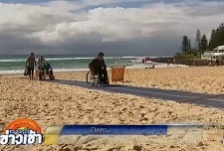 (krobkruakao.comออนไลน์/มูลนิธิพัฒนาคนพิการไทย ๒ พ.ค.๕๙)ตุรกีออกแบบ “แว่นตาเมาส์” สำหรับคนพิการ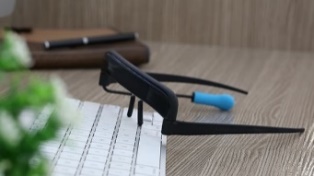 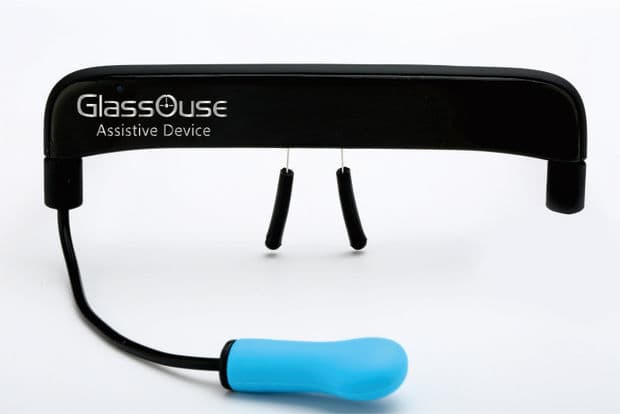   	นักออกแบบชาวตุรกีโชว์ผลงาน GlassOuse แว่นตาที่ทำหน้าที่แทนเมาส์ สำหรับให้คนพิการสวมเพื่อใช้การเคลื่อนที่ของศีรษะเป็นตัวควบคุมการสั่งงานต่างๆบนหน้าจอคอมพิวเตอร์แทน โดยการทำงานของแว่น GlassOuse นั้นจะเชื่อมต่อกับคอมพิวเตอร์ผ่านบลูทูธ และมีสายสอดเข้าไปในปากสำหรับใช้ในการคลิกเลือกคำสั่งที่ต้องการ นอกจากนั้น ภายในแว่นยังมีเซ็นเซอร์จับการเคลื่อนที่ของศีรษะ และนำมาเป็นตัวกำหนดการเคลื่อนที่ของเคอร์เซอร์บนหน้าจอและเมื่อถึงตำแหน่งที่ต้องการก็เพียงกัดสายที่สอดเข้ามาในปากเท่านั้น 	Mehmet Nemo ผู้ออกแบบแว่นตาดังกล่าว เผยว่า ปุ่มที่สอดเข้าไปในปากนั้นได้รับการทดสอบแล้วกว่า ๕๐,๐๐๐ ครั้ง ว่า สามารถรองรับแรงกดได้ถึง ๓ ตัน และยังมีสารต่อต้านแบคทีเรียด้วย ส่วนในด้านพลังงานนั้นตัวแว่นต้องชาร์จไฟ ซึ่งผู้ออกแบบระบุว่า ในการชาร์จไฟหนึ่งครั้งสามารถใช้งานได้นาน ๑๕ ชั่วโมงเลยทีเดียว
 	ส่วนแรงบันดาลใจที่ทำให้เขาพัฒนาแว่นดังกล่าวขึ้นนั้น เป็นเพราะเพื่อนของเขาได้รับอุบัติเหตุจากการดำน้ำทำให้กลายเป็นคนพิการ เขาจึงพัฒนาแว่นนี้ขึ้นมา และตั้งแคมเปญใน Indiegogo เพื่อผลักดันให้แว่นดังกล่าวได้รับเงินสนับสนุนในการผลิต โดยเขาตั้งราคาไว้ที่ ๑๔๙ เหรียญสหรัฐ หรือประมาณ ๕,๒๐๖ บาทเท่านั้น กลุ่มคนพิการอาจไม่ใช่กลุ่มเป้าหมายที่ใหญ่มากนักของบริษัทเทคโนโลยี ดังนั้น การได้เห็นอุปกรณ์ หรือสิ่งประดิษฐ์ที่พัฒนาขึ้นมาเพื่อคนพิการเราจึงมักได้เห็นแรงบันดาลใจดีๆ ที่ซ่อนอยู่เบื้องหลังแทบทุกครั้ง  (ASTVผู้จัดการออนไลน์ ๔ พ.ค.๕๙)WHO จ่อบรรจุเสพติดสื่อออนไลน์เป็นปัญหาทางจิตเวช	นพ.ยงยุทธ วงศ์ภิรมย์ศานติ์ หัวหน้ากลุ่มที่ปรึกษา กรมสุขภาพจิต กล่าวว่า ขณะนี้พบว่าประชากรในวัยทำงานมีปัญหาสุขภาพจิตมากขึ้น โดยมีสาเหตุมาจากภัยแล้ง ความเครียดจากหนี้สิน และความรัก ซึ่งอาการที่พบอันดับ ๑ คือวิตกกังวล ซึมเศร้า รองลงมาคือปัญหาติดเครื่องดื่มแอลกอฮอล์ สูบบุหรี่จัดทำให้มีปัญหาทะเลาะวิวาทในสถานประกอบการ นอกจากนี้ ยังพบเทรนด์ใหม่มีการเสพติดการพนันออนไลน์ เสพติดโซเชียลมีเดีย หรือโรคเสพติดพฤติกรรม ซึ่งเป็นผลมาจากความเครียดในการทำงานแต่หาทาง ออกไม่ได้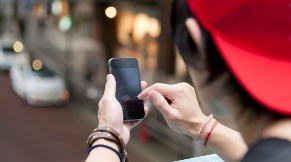  	นพ.ยงยุทธกล่าวต่อไปว่า วิธีการสังเกตว่ามีปัญหาเสพติดสื่อหรือไม่นั้นดูจากการใช้สื่อออนไลน์ หากใช้ติดต่อกันนาน ๓ ชั่วโมง โดย ไม่หยุดพัก ถือเป็นอาการเริ่มต้น แต่ถ้าจะดูว่าเป็นโรคเสพติดหรือไม่นั้นดูจากการสูญเสียการทำหน้าที่ เช่น ไม่รับผิดชอบต่องาน ไม่ไปทำงาน หรือพ่อ แม่ ไม่ทำหน้าที่ในการดูแลบุตร อย่างไรก็ตาม เรื่องการเสพติดสื่อออนไลน์ถือเป็นปัญหามาก โดยเฉพาะในส่วนของไทยมักใช้ไปเพื่อความบันเทิง ดังนั้น องค์การอนามัยโลก (WHO) เตรียมที่จะบรรจุเรื่องของการเสพติดสื่อออนไลน์ให้เป็น ๑ ในคำวินิจฉัยทางจิตเวช คาดว่าจะประกาศอยู่ในระบบการวินิจฉัยใหม่ที่เป็นเกณฑ์ให้แต่ละประเทศใช้ได้ภายใน ๑-๒ ปีนี้ และหลังองค์การอนามัยโลกประกาศใช้แล้วกรมสุขภาพจิตก็จะมีการสำรวจปัญหาสุขภาพจิตแรงงานไทยอีกครั้ง เพื่อระบุความรุนแรงโรคการเสพติดพฤติกรรมว่าอยู่ในระดับใด. (ไทยรัฐออนไลน์ ๒๙ เม.ย.๕๙)กกต.ยังเปิดยื่นขอเปิดสถานที่ออกเสียงคนพิการ	สำนักงานคณะกรรมการการเลือกตั้ง หรือ กกต. ยังคงเปิดให้องค์กร สมาคม หรือหน่วยงานที่เกี่ยวกับคนพิการหรือทุพพลภาพ หรือผู้สูงอายุในจังหวัด ยื่นคำขอลงทะเบียนที่สำนักงานคณะกรรมการการเลือกตั้งประจำจังหวัดต่อเนื่อง เพื่อพิจารณาเปิดสถานที่ออกเสียงสำหรับคนพิการหรือทุพพลภาพ หรือผู้สูงอายุ ในเขตจังหวัด ทั้งนี้ เปิดให้ลงทะเบียนตั้งแต่วันนี้ ๑ พฤษภาคม - ๗ มิถุนายน ๒๕๕๙ ซึ่งหากมีผู้ลงทะเบียนครบ ๑๐๐ คน ผู้อำนวยการ กกต.ประจำจังหวัด จะประกาศกำหนดสถานที่ลงทะเบียนออกเสียงสำหรับคนพิการ หรือทุพพลภาพ หรือผู้สูงอายุ และแนวทางในการกำหนดที่ออกเสียงจะประสานกับองค์กรเหล่านั้น ว่าที่ใดเหมาะสม จากนั้น เมื่อกำหนดสถานที่ออกเสียงแล้ว ผู้อำนวยการ กกต. ประจำจังหวัด จะประกาศรับลงทะเบียนสำหรับคนพิการ หรือทุพพลภาพ หรือผู้สูงอายุ เป็นการทั่วไป โดยจะเปิดรับลงทะเบียนไปจนถึงวันที่ ๗ กรกฎาคม นี้ (news.sanook.comออนไลน์/มูลนิธิพัฒนาคนพิการไทย ๘ พ.ค.๕๙)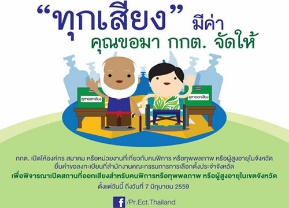 ทนาย “หนุ่มพิการ” งัดหลักฐานเด็ดเอาผิด ๖ โจ๋ ฆ่าโดยไตร่ตรอง ด้านแม่ไหว้ทั้งน้ำตาขอความเป็นธรรมให้ลูก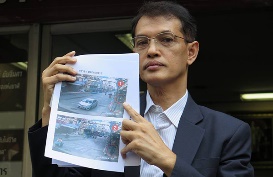 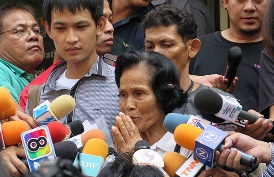 	MGR Online – แม่-ทนายหนุ่มพิการ มอบหลักฐานภาพวงจรปิดให้ตำรวจ สน.โชคชัย เอาผิด ๒ แฟนโจ๋พฤติกรรมยุยงให้ฆ่า-ข่มขู่ญาติผู้ตายที่ รพ. ส่วน ๖ ผู้ต้องหาในข้อหาพยายามฆ่าผู้อื่นโดยไตร่ตรอง เหตุโทรศัพท์ตามพวกและมีการเตรียมอาวุธมีด หากยังไม่แจ้งข้อหาจ่อชงเรื่องกองปราบฯ ต่อ ฝากขอโทษตำรวจน้ำดี ขณะที่แม่กล่าวทั้งน้ำตาขอความเป็นธรรมให้ลูก
 	เมื่อวันที่ (๙ พ.ค.) เมื่อเวลา ๑๐.๐๐ น. ที่ สน.โชคชัย นายอนันตชัย ไชยเดช ทนายความของญาตินายสมเกียรติ ศรีจันทร์ ชายพิการ อายุ ๓๖ ปี ผู้พิการที่เสียชีวิต พร้อมด้วยนางทองคำ ศรีจันทร์ อายุ ๖๔ ปี มารดาของนายสมเกียรติ และนายเมธัส ผลประเสริฐ หลาชนาย เดินทางเข้าแจ้งความต่อ พ.ต.ท.อลงกรณ์ ศิริสงคราม รอง ผกก. (สอบสวน) เพื่อแจ้งข้อหาเพิ่มต่อ น.ส.ณัฐณิชา ฤทธิ์ล้ำเลิศ อายุ ๑๙ ปี ในข้อหาข่มขู่ พร้อมทั้งนำพยานหลักฐานเป็นภาพถ่ายจากกล้องวงจรปิดมามอบให้พนักงานสอบสวน 	นายอนันตชัย กล่าวว่า ในวันนี้เดินทางมาเพื่อนำพยานหลักฐานมายืนยันให้การเอาผิดต่อกลุ่มผู้ต้องหาทั้งหมดในข้อหาพยายามฆ่าผู้อื่นโดยไตร่ตรองไว้ก่อน รวมถึงแจ้งข้อหาข่มขู่ต่อ น.ส.ณัฐณิชา เนื่องจากภาพที่กล้องวงจรปิดสามารถจับภาพได้ว่า น.ส.ณัฐณิชา และ น.ส.เฟิร์น (ขอสสงวนชื่อ-สกุล) มีการพูดยุยงส่งเสริมให้กลุ่มผู้ต้องหารุมทำร้ายนายสมเกียรติ อีกทั้งในวันเกิดเหตุ น.ส.ณัฐณิชา และ น.ส.เฟิร์นได้เดินทางไปข่มขู่ ด่าทอ พูดจาหยาบคายกับทางญาตินายสมเกียรติที่โรงพยาบาลด้วย  	ส่วนการตั้งข้อหาต่อ น.ส.เฟิร์นหรือไม่นั้น อยู่ในฐานะพยานในที่เกิดเหตุ ให้อยู่ในดุลพินิจของพนักงานสอบสวนว่าเข้าข่ายการกระทำความผิดหรือไม่ อย่างไรก็ตาม ตนเชื่อว่าผู้ต้องหาในคดีดังกล่าวมีทั้งหมด ๘ ราย ทั้งนี้จะต้องให้ทางเจ้าหน้าที่ตำรวจดำเนินการ  	นายอนันตชัยกล่าวว่า ตนยังได้ลำดับภาพถึงพฤติกรรมของกลุ่มผู้ต้องหาจากกล้องวงจรปิด พบว่ากลุ่มผู้ต้องหาได้โทรศัพท์เรียกพวก และมีการเตรียมอาวุธมีดมาจากที่อื่น ซึ่งมีเวลากว่า ๑๑ นาทีในการไตร่ตรอง ดังนั้นจึงสามารถตั้งข้อหาฆ่าผู้อื่นโดยไตร่ตรองไว้ก่อนได้ อย่างไรก็ตาม ตนยังคงเชื่อมั่นในการทำงานเจ้าหน้าที่ตำรวจ สน.โชคชัยหากยังไม่มีการดำเนินการแจ้งข้อหาก็จะดำเนินการทำเรื่องส่งไปยังกองบังคับการปราบปรามต่อไป
 	เนื่องจากข่าวดังกล่าวทำให้เจ้าหน้าที่ตำรวจถูกวิพากษ์วิจารณ์อย่างหนัก ตนอย่างขอโทษจากใจที่ทำให้ตำรวจดีๆ หลายคนจะต้องมาพบเหตุการณ์ดังกล่าว อย่างไรก็ตาม ตนเชื่อว่าตำรวจดีๆ ก็ยังคงมีอย่างแน่นอน และตนไม่ได้มีเจตนาที่จะกลั่นแกล้ง แต่ดำเนินการตามพยานหลักฐานที่ปรากฏเท่านั้น  	ด้านนายเมธัสกล่าวว่า ตนยืนยันว่าจะเอาผิดต่อผู้ต้องหาและผู้ที่เกี่ยวข้องทั้งหมดเพื่อให้ความเป็นธรรมแก่ผู้เสียชีวิต และยืนยันว่าจะไม่มีการฌาปนกิจศพนายสมเกียรติจนกว่าจะคดีจะสิ้นสุด และกล่าวขอบคุณสื่อมวลชน ตำรวจ และสังคมที่ให้ความสนใจ  	ด้านนางทองคำกล่าวทั้งน้ำตาว่า ตนอยากให้ลูกได้รับความเป็นธรรม เหตุใดคนพิการคนเดียวถึงต้องทำกันขณะนี้พร้อมทั้งยกมือไหว้
 	ด้าน พ.ต.ท.อลงกรณ์กล่าวว่า สำหรับกรณี น.ส.เฟิร์นนั้น จากการตรวจพบว่า น.ส.เฟิร์นได้อยู่ในที่เกิดเหตุจริง แต่ยังไม่มีพยานยืนยันว่า น.ส.เฟิร์นได้มีส่วนเกี่ยวข้องกับการก่อเหตุดังกล่าว อย่างไรก็ตาม ทางเจ้าหน้าที่ตำรวจได้รับเรื่องไว้ก่อนที่จะนำเรียนผู้บังคับบัญชาและดำเนินการต่อไป
 	ทั้งนี้ พ.ต.ท.อลงกรณ์ เป็นตัวแทนรับหนังสือขอความเป็นธรรม จากนางทองคำ ศรีจันทร์ มารดาของ นายสมเกียรติ ศรีจันทร์ หนุ่มพิการที่ถูกวัยรุ่นรุมทำร้ายจนเสียชีวิต พร้อมกล่าวต่อว่า เตรียมทำการสอบปากคำ พยาน รวม ๔ ปาก คดีนี้ มีการทำงานในรูปแบบของคณะทำงาน โดยมี พ.ต.อ. ทวีรัชต์ ศรีธวัขพงศ์ รอง ผบก. น. ๔ เป็นหัวหน้าคณะพนักงานสอบสวน พร้อมส่ง ผกก.อีก ๒ นาย ใน บกน. ๔ มาร่วมสอบสวน และคณะทำงานของสน. โชคชัย โดยมี พ.ต.อ. ชัยรพ จุณณวัฒน์ ผกก. สน. โชคชัย และตนร่วมสอบสวนด้วย ส่วน คดีนี้ กลุ่มผู้ต้องหา ยังไม่ได้รับการประกันตัว ส่วนสำนวนคดี ก็จะเร่งรัดให้เสร็จโดยเร็ว คาดว่า จะสรุปสำนวนให้แล้วเสร็จในการฝากขังผัดที่ ๔ (ASTVผู้จัดการออนไลน์ ๙ พ.ค.๕๙)ชาวเน็ตร่วมใจ ติดแฮชแท็ก #ลูกตำรวจแล้วไง จี้คดีฆ่าคนพิการชาวเน็ตถ่ายภาพถือป้ายข้อความ พร้อมติดแฮชแท็ก #ลูกตำรวจแล้วไง จี้คดีโจ๋รุมฆ่าชายพิการเสียชีวิตคืบหน้า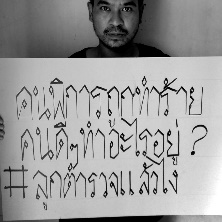  	จากกรณี ๖ โจ๋โหด รุมทำร้ายร่างกาย นายสมเกียรติ ศรีจันทร์ ชายพิการขาขวาลีบ วัย ๓๖ ปี ก่อนใช้มีดแทงคอและเสียชีวิตในเวลาต่อมา จนสร้างความตกใจให้กับสังคมเป็นอย่างมากถึงความโหดเหี้ยมและป่าเถื่อน	ล่าสุด ชาวเน็ตได้ร่วมใจกัน ผุดแฮชแทก “ลูกตำรวจแล้วไง” พร้อมชูป้าย ซึ่งระบุข้อความว่า “คนพิการถูกทำร้าย คนดีๆ ทำอะไรอยู่? #ลูกตำรวจแล้วไง”  แชร์กันอย่างกว้างขวางในโลกออนไลน์ หวังกระตุ้นให้เจ้าหน้าที่ตำรวจปฏิบัติงานอย่างซื่อตรง ยุติธรรม ไม่ปกป้องพวกพ้อง แม้จะเป็นลูกหลานของตน 	โดยผู้ใช้งานเฟซบุ๊ก ธกร อำพันธ์เปรม ผู้รณรงค์แก้กฎหมายฆ่าข่มขืนในคดีน้องแก้ม ได้โพสต์ข้อความเชิญชวนให้ชาวโซเชียลร่วมกันทำป้ายข้อความว่า คนพิการถูกทำร้าย คนดีๆ ทำอะไรอยู่? #ลูกตำรวจแล้วไง ซึ่งเขาได้ออกไปยืนถือป้ายนี้ที่ BTS สถานีอ่อนนุช 	ภาษาไทยไม่แตกฉาน ดูกันที่เจตนาสิครับ “ลูกตำรวจแล้วไง”  ที่เขาถามหาความชอบธรรม เพราะผู้กระทำความผิด หนึ่งในกลุ่มประกาศว่า “โทรเรียกมาเลย พ่อกูนี่แหละเป็นตำรวจ” สังคมจึงทวงถามความชอบธรรมว่า #ลูกตำรวจแล้วไง ทำผิดก็รับผิดตามกฎหมายได้เท่ากันกับทุกคน สตีฟ วิน หรือ ธกร อำพันธ์เปรม ขอบคุณครับ ขอบคุณสำหรับทุกสิ่งที่คุณได้ทำเพื่อสังคม 	จากนั้น แฮชแท็ก #ลูกตำรวจแล้วไง  ได้กลายเป็นกระแสฮือฮา ชาวเน็ตร่วมใจกันทำตามจำนวนมาก มีเฟซบุ๊กอีกหลายราย ถือป้ายและติดแฮชแท็กดังกล่าวกันอย่างล้นหลาม จนกลายเป็นการรณรงค์ที่น่าจับตามองในขณะนี้ (news.mthai.comออนไลน์ ๙ พ.ค.๕๙)นี่อาจเป็นอีกหนึ่งวิธีการช่วยเหลือผู้พิการทางร่างกายในโลกอนาคต?จะพาไปดูการใช้วิทยาศาสตร์ทางการแพทย์มาหาทางช่วยเหลือผู้พิการทางร่างกาย โดยก่อนนี้อาจเคยได้ยินการใช้ Stentrode ขนาด ๓ มิลลิเมตร นั่นคือ ขดลวดขนาดเท่าคลิปหนีบกระดาษ ที่จะทำหน้าที่เป็นอิเล็กโทรด หรือเป็นตัวนำไฟฟ้าคล้ายขั้วแบตเตอรี่ ซึ่งจะถูกส่งเข้าไปในสมอง โดย Stentrode จะอยู่เหนือเปลือกสมองใหญ่ หรือ Motor Cortex ซึ่งจะเข้าไปมีส่วนช่วยในการควบคุมสมองส่วนสั่งการ ดังนั้นความคาดหวังทางการแพทย์คือหากผู้ป่วยมีการ "คิด" ผ่านสมองเพื่อสั่งการให้มีการเคลื่อนไหวก็จะมีการส่งสัญญาณที่ถูกขยายเข้าไปยังผนังเส้นโลหิตที่ใกล้สมองไปยังประสาทและแปลคำสั่งที่ใช้ในการควบคุมร่างกายออกสู่ภายนอก ซึ่งในส่วนด้านนอก แพทย์ใช้อุปกรณ์ที่จะช่วยในการพยุงขามาเป็นตัวเสริมในการเดินและทรงตัว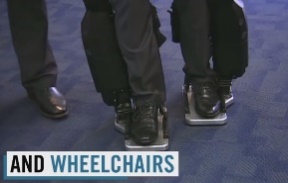   	ทั้งนี้ยังเป็นการทดลองและยังไม่ได้นำมาใช้จริงกับคนไข้ โดยการทดลองนี้ในออสเตรเลีย คาดว่าจะถูกนำมาทดลองใช้จริงกับผู้ป่วยในปี ๒๐๑๗ ซึ่งหากประสบความสำเร็จนี่อาจเป็นอีกหนึ่งก้าวสำคัญจะช่วยรักษาผู้ป่วย โดยไม่ต้องใช้การผ่าตัดสมอง (ประชาชาติธุรกิจออนไลน์/มูลนิธิพัฒนาคนพิการไทย ๙ พ.ค.๕๙)ขู่ตัดโควตาสลากผู้พิการตัวปลอม	พลโทอภิรัชต์ คงสมพงษ์ ประธานคณะกรรมการสำนักงานสลากกินแบ่งรัฐบาล ยืนยันว่า ไม่เคยตัดโควตาสลากสำหรับผู้พิการ แม้ผู้ค้าสลากจากในองค์กร มูลนิธิผู้พิการ เรียกร้องให้สำนักงานสลากฯ ยกเลิกการตัดโควตาสลากผู้พิการและกฎระเบียบต่างๆสำหรับการต่อสัญญาผู้ค้ารอบใหม่ในวันที่๑๘-๒๗พฤษภาคมนี้ 
 	แต่การเพิ่มกฎข้อบังคับในการต่อสัญญารอบใหม่ เพื่อจัดระเบียบใหม่ และคัดกรองให้ผู้ค้าตัวจริงได้รับสลากฯ มากที่สุด โดยจะต้องยื่นบัญชีงบดุล เพื่อดูรายได้ขององค์กร มูลนิธิ ต้องแสดงบัญชีรายชื่อของสมาชิก เพราะพบว่า บางองค์กร ผู้พิการเสียชีวิตไปแล้ว  แต่ยังมีรายชื่อได้รับการจัดสรรสลาก /รวมทั้งต้องนำรายได้จากการจำหน่ายสลาก ไปทำกิจกรรมเพื่อสังคมให้เป็นไปตามวัตถุประสงค์ในการดูแลสังคมและผู้พิการในองค์กรด้วย 
 	หลังพบว่า องค์กร มูลนิธิ เพื่อผู้พิการ ที่ได้รับสลากทั้งหมด ๙๕ แห่ง กว่าครึ่งหนึ่งนำสลากไปขายต่อ และบางองค์กรมีสมาชิกเป็นผู้พิการคนเดียวเท่านั้น  นอกจากนี้ ยังพบว่าในอดีตเคยมีนักการเมืองอยู่เบื้องหลังในการจัดตั้ง เมื่อได้รับสลากไป ก็นำเงินเข้ากระเป๋าตัวเองถือเป็นการเอาเปรียบผู้พิการตัวจริงซึ่งจะต้องตัดโควตาทิ้งเพื่อความเป็นธรรมแก่ผู้ค้าสลากทุกราย พลโทอภิรัชต์ ย้ำว่า สำนักงานสลากฯ พร้อมผ่อนผันสำหรับองค์กร มูลนิธิที่ไม่สามารถปฏิบัติตามกฎระเบียบ แต่ต้องชี้แจงเหตุผลได้ โดยให้เวลา ๒-๓ ปี ในการจัดระเบียบองค์กรใหม่ (ไทยรัฐออนไลน์ ๑๐ พ.ค.๕๙)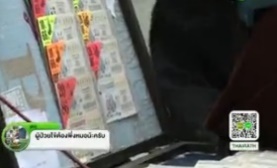 Uber เปิดบริการ UberWAV ในลอนดอนสำหรับผู้พิการโดยเฉพาะ	หลังจากที่ Uber เปิดให้บริการต่างๆอย่าง “UberCHOPPER” ซึ่งเป็นบริการให้เช่าเฮลิคอปเตอร์ หรือ “UberYACHT” ซึ่งเป็นบริการให้เช่าเรือยอร์ชสุดหรูไปแล้ว คราวนี้ Uber ก็ได้เปิดให้บริการรูปแบบใหม่ในกรุงลอนดอน ประเทศอังกฤษ นั่นคือบริการรถยนต์สำหรับผู้ทุพพลภาพหรือผู้พิการโดยเฉพาะ โดยใช้ชื่อว่า “UberWAV” 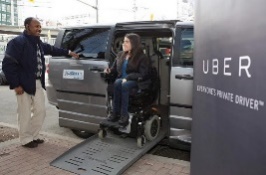   	ซึ่งตัวอักษร WAV ของ UberWAV นั้นย่อมาจาก “Wheelchair Accessible Vehicles” ซึ่งเป็นรถที่มาพร้อมด้วยอุปกรณ์อำนวยความสะดวกให้กับผู้พิการ อย่างลิฟต์ทางลาดที่ใช้สำหรับเคลื่อนรถวีลแชร์เมื่อลงจากรถ และยังมีอุปกรณ์ช่วยยึดรถวีลแชร์เพื่อความปลอดภัยขณะโดยสาร ทำให้ผู้พิการที่นั่งรถวีลแชร์สามารถเดินทางไปตามที่ต่างๆได้เหมือนคนทั่วไป แต่ UberWAV หนึ่งคัน สามารถบรรจุผู้โดยสารได้เพียงคนเดียวเท่านั้น 	ซึ่งทาง Uber ระบุว่า ทางบริษัทได้ร่วมมือกับองค์กรการกุศลต่างๆอย่าง “Whizz-Kidz” หรือ “Transport for All” ในการพัฒนาฟังก์ชั่นใหม่นี้ ซึ่งต้องใช้เวลาพัฒนาถึง ๑๘ เดือน และทุ่มเงินลงทุนไปกว่า ๑ ล้านปอนด์ หรือ ประมาณ ๕๐ ล้านบาทเลยทีเดียว 	แต่ขณะนี้ทางบริษัทมีรถให้บริการเพียง ๕๕ คัน ซึ่งกำลังอยู่ระหว่างขยายให้มีรถให้บริการ ๑๐๐ คันขึ้นไปในอีกไม่กี่เดือนข้างหน้า โดยที่ช่วงสัปดาห์แรกของการให้บริการใหม่นี้ Uber จะให้ผู้โดยสารรอไม่เกิน ๒๕ นาที ในพื้นที่ เขต๑-๒ ของเมือง และในเขต ๓-๔ที่กำหนดไว้ ผู้โดยสารจะรอไม่เกิน ๔๐ นาที ซึ่งผู้ใช้สามารถเลือกเรียกใช้บริการดังกล่าวได้ผ่านแอปพลิเคชั่น Uber  ซึ่งมีราคาเทียบเท่ากับ UberX ทั่วไปนั่นเอง (beartai.comออนไลน์ไทย ๑๑ พ.ค.๕๙)มิตรภาพซึ้ง ๆ ระหว่างชายตาบอดและชายไร้แขนมิตรภาพของชายชาวจีน คนหนึ่งไร้แขนกับอีกคนตามองไม่เห็น แต่รวมกันทำภารกิจที่ยิ่งใหญ่ปลูกต้นไม้ให้กับชุมชน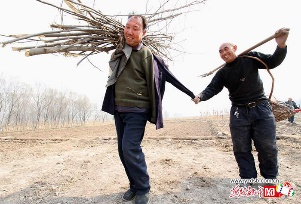  	Jia Haixia เกิดมาตาบอดข้างหนึ่งและเสียตาอีกข้างหนึ่งจากอุบัติเหตุเมื่อ ๑๖ ปีก่อน ส่วน Jia Wenqi เสียแขนทั้งสองข้างตั้งแต่ยังเล็กเนื่องจากอุบัติเหตุ ใครจะคิดว่าชายผู้ไม่สมบูรณ์พร้อมทั้งสองคนจะจับมือกัน ทำสิ่งที่ยิ่งใหญ่และน่ายกย่อง อย่างการปลูกต้นไม้ให้กับชุมชน ในปี ๒๐๐๒ ทั้งคู่ตัดสินใจเช่าพื้นที่ราว ๆ ๘ เอเคอร์ จากภาครัฐ เพื่อปลูกต้นไม้ที่บริเวณหมู่บ้าน Yeli ทางตะวันออกเฉียงเหนือของจีน ซึ่งเดิมเป็นพื้นที่แห้งแล้ง เสี่ยงต่อการถูกน้ำท่วม ทุกวันชายไร้แขนจะแบกชายตาบอดไว้บนหลัง ก่อนเดินทางข้ามแม่น้ำ ไปยังบริเวณที่พวกเขา ปลูกต้นไม้ แม้ไม่มีเงินมากพอจะซื้อต้นอ่อนมาปลูก พวกเขาก็ไม่ย่อท้อ ช่วยกันปีนต้นไม้ขึ้นไปตัดกิ่งก้านดี ๆ มาปลูก พร้อมกับหมั่นรดน้ำไม่ขาด แม้จะฟังดูเป็นเรื่องยากและใหญ่เกินตัว แต่ทั้งคู่ก็ทำสำเร็จ เพราะพวกเขาทุ่มเทแรงกายแรง ใจทั้งหมดที่มีให้กับภารกิจครั้งนี้ 	ตลอดระยะเวลา ๑๓ ปี พวกเขาเปลี่ยนพื้นที่แห้งแล้งในอดีต ให้กลายมาเป็นพื้นที่สีเขียวชอุ่ม ด้วยการปลูกต้นไม้ไป แล้วมากกว่า ๑๐,๐๐๐ ต้น พวกเขาบอกว่า ช่วงเวลาที่ปลูกต้นไม้ไม่เคยมีสักครั้งที่พวกเขารู้สึกว่าตัวเองเป็นคนพิการ เพราะพวกเขาต่างเติมเต็มซึ่งกันและกัน เหมือนคำพูดที่ชายตาบอดกล่าวถึงเพื่อนแท้ของเขาไว้ว่า "ผมเป็นมือของเขาส่วนเขาเป็นดวงตาของผม" (krobkruakao.comออนไลน์ ๐๙ พ.ค.๕๙)พ่นยาฆ่ายุงโดนเด็กออทิสติก	นักวิทยาศาสตร์อเมริกันระบุว่า การใช้เครื่องบินพ่นยาฆ่ายุง อาจจะเป็นโทษแก่เด็ก ทำให้ล่อแหลมกับการเป็นออทิสติก ซ้ำยังถ่วงการพัฒนาเติบโตของเด็กไว้ด้วย นักวิจัยได้ระบุว่า การพ่นยาฆ่ายุงที่ทำกันอยู่ในบริเวณที่เป็นหนองบึงแห่งหนึ่งในกรุงนิวยอร์กนั้น เพื่อกำจัดยุงซึ่งเป็นพาหะของโรคไข้สมองอักเสบตะวันออก ซึ่งทำให้เจ็บป่วยด้วยโรคสมองและไขสันหลังอักเสบได้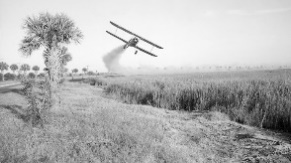  	นักวิทยาศาสตร์ได้พบว่า การใช้เครื่องบินพ่นยาซึ่งทำมาตั้งแต่ฤดูร้อน พ.ศ.๒๕๔๖ ได้มีผลทำให้เด็กเล็กที่โดนถูกละอองยา เสี่ยงกับการที่จะเป็นเด็กออทิสติกมากขึ้น ถึงร้อยละ ๒๕ รวมทั้งการพัฒนาตามธรรมชาติ ก็จะถูกถ่วงให้ล่าช้าไปด้วย นักวิทยาศาสตร์สตีเฟน ฮิก ของมหาวิทยาลัยเพนซิลเวเนีย กล่าวว่า การศึกษาแสดงให้เห็นว่า ยาฆ่าแมลงอาจจะทำให้เด็กต้องเสี่ยงสูงที่จะเป็นเด็กออทิสติก หรือไปถ่วงการพัฒนาให้ช้าลง. (ไทยรัฐออนไลน์ ๐๙ พ.ค.๕๙)“ตาบอดกลางคืน” โรคกรรมพันธุ์-ขาดวิตามินเอ 	หมอชี้ตาบอดกลางคืน เกิดจากกรรมพันธุ์ ทำการมองเห็นกลางคืนแย่ลงตั้งแต่อายุ ๒๐ เผย ขาดวิตามินเอทำบอดกลางคืนได้เช่นกัน
 	นพ.ไพศาล ร่วมวิบูลย์สุข ประธานราชวิทยาลัยจักษุแพทย์แห่งประเทศไทย กล่าวถึงอาการตาบอดกลางคืน ว่า เนื่องจากจอตาของคนเราจะมีเซลล์อยู่สองชนิดคือ Rod cells รับแสงในเวลากลางคืน และ Cone cells รับแสงในเวลากลางวัน ซึ่งหาก Rod cells เสียหายก็จะมีอาการตาบอดกลางคืนได้ ปกติคนเราจะมองเห็นไม่ได้ดีนักในเวลากลางคืนอยู่แล้ว แต่ผู้ป่วยกลุ่มนี้จะมีอาการมองเห็นภาพในเวลากลางคืนได้แย่กว่าคนปกติทั่วไป ส่วนใหญ่เกิดจากกรรมพันธุ์ คือ ถูกกำหนดมาตั้งแต่ตั้งครรภ์ ผู้ป่วยจะมีการมองเห็นในเวลากลางคืนที่แย่ลงเรื่อย ๆ เริ่มตั้งแต่อายุ ๒๐ - ๔๐ ปีทั้งนี้การมองเห็นระดับต่ำสุดของแต่ละคนอาจแตกต่างกันบอกไม่ได้ว่าแต่ละคนจะถึงจุดไหน
 	นพ.ไพศาล กล่าวต่อว่า การขาดวิตามินเอก็มีส่วนทำให้มีอาการตาบอดกลางคืนได้ เพราะวิตามินเอมีส่วนสำคัญในการทำงานของ Rod cells แต่ส่วนใหญ่ในปัจจุบันนี้ไม่ค่อยพบการขาดวิตามินเอ อาการนี้จึงมักจะเกิดจากกรรมพันธุ์เท่านั้น ซึ่งอาการตาบอดกลางคืนยังไม่มีวิธีการรักษาที่ได้ผลเป็นที่ยอมรับ การทานวิตามินเออาจช่วยชะลอได้บ้าง แต่อาจเกิดผลเสียกรณีทานมากเกินไป ผู้ป่วยอาจใส่แว่นกันแดดป้องกันแสง หรือใช้อุปกรณ์สำหรับผู้ป่วยสายตาเลือนลางช่วยในกรณีที่การมองเห็นแย่ลงมาก ปัจจุบันมีการวิจัยใช้เซลล์บำบัดในการรักษา แต่ก็ยังไม่มีการยืนยันถึงผลการวิจัย (ASTVผู้จัดการออนไลน์ ๑๓ พ.ค.๕๙)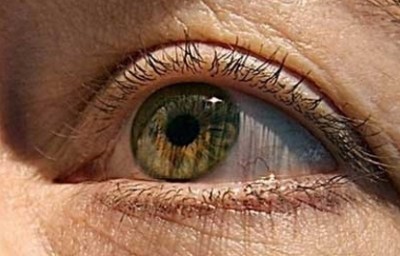 ซ้อมประชามติ กกต.สาธิตเหมือนจริง-โชว์คูหาคนพิการสำนักงานคณะกรรมการการเลือกตั้ง หรือ กกต. จัดสาธิตการออกเสียงประชามติร่างรัฐธรรมนูญ เพื่อเตรียมความพร้อมก่อนวันออกเสียงจริง ๗ สิงหาคมนี้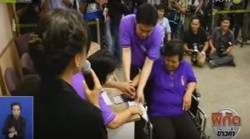  	การสาธิตกระบวนการออกเสียงประชามติ ทำในหน่วยเลือกตั้ง ๒ แบบ คือ หน่วยสาธิตการลงคะแนนเสียงทั่วไป และหน่วยสาธิตการลงคะแนนเสียงสำหรับผู้พิการหรือทุพพลภาพหรือผู้สูงอายุ โดยหน่วยรูปแบบหลัง จะมีการจัดเครื่องมืออำนวยความสะดวกในการใช้สิทธิ ทั้งเครื่องมืออ่านบัตรประชาชนแบบสมาร์ทการ์ด หรือการ์ดรีดเดอร์ และรูปแบบคูหาที่รองรับรถวีลแชร์ อุปกรณ์ช่วยเดิน รวมทั้งแว่นขยาย โดยผู้มีสิทธิสามารถให้คนที่ไว้วางใจ เช่น คนในครอบครัว หรือพยาบาล หรือกรรมการประจำหน่วย ช่วยทำเครื่องหมายออกเสียงตามความประสงค์ของผู้ออกเสียงได้ด้วย 	รองศาสตราจารย์ สมชัย ศรีสุทธิยากร กรรมการการเลือกตั้ง กล่าวว่า เพื่ออำนวยความสะดวกแก่ผู้สูงอายุ หรือทุพพลภาพ ให้รวมตัวกันตั้งแต่ ๑๐๐ คนขึ้นไป และแจ้งมายัง กกต. ก็จะมีการจัดตั้งหน่วยออกเสียงพิเศษขึ้นในจุดที่ประชาชนต้องการ สำหรับหน่วยสาธิตการลงคะแนนเสียงทั่วไป กกต.ได้อำนวยความสะดวกโดยให้ผู้มีสิทธิออกเสียงนำรายชื่อของตน ตลอดจนที่อยู่ในหนังสือที่กกต.แจกให้เจ้าบ้าน เดินทางมาที่หน่วยเลือกตั้ง ไม่จำเป็นต้องไปดูรายชื่อของตนที่ปิดประกาศ และมีแถบกระดาษแข็งที่เจาะช่องไว้พอดี ป้องกันไม่ให้มีการลงลายมือชื่อผิดด้วย (now๒๖.tvออนไลน์ ๑๗ พ.ค.๕๙)ภาค ปชช.ขอร่วมแก้ กม.บัตรทอง วอน รมว.สธ.แจง รบ. หลัง รธน.จำกัดรักษาฟรีผู้ยากไร้  	ภาคประชาชนยื่นหนังสือ รมว.สธ.แสดงจุดยืนหนุนแก้ พ.ร.บ.หลักประกันสุขภาพฯ แต่ต้องเปิดให้ประชาชนมีส่วนร่วมแก้ไข พร้อมขอช่วยสื่อสารรัฐบาลเข้าใจระบบบัตรทอง หลังร่าง รธน.ฉบับใหม่ จำกัดสิทธิรักษาฟรีเฉพาะผู้ยากไร้ 
 	นายอภิวัฒน์ กวางแก้ว ประธานเครือข่ายผู้ติดเชื้อเอชไอวี/เอดส์แห่งประเทศไทย ในฐานะแกนนำกลุ่มคนรักหลักประกันสุขภาพ เปิดเผยว่า เมื่อเร็วๆ นี้ ตัวแทนกลุ่มคนรักหลักประกันสุขภาพ พร้อมด้วยแกนนำเครือข่ายประชาชน ๙ ด้าน ได้แก่ เด็กหรือเยาวชน, สตรี, ผู้สูงอายุ, คนพิการหรือผู้ป่วยจิตเวช, ผู้ติดเชื้อเอชไอวีหรือผู้ป่วยเรื้อรังอื่น, ผู้ใช้แรงงาน, ชุมชนแออัด, เกษตรกร และชนกลุ่มน้อย ได้เข้ายื่นหนังสือต่อ นพ.ปิยะสกล สกลสัตยาทร รัฐมนตรีว่าการกระทรวงสาธารณสุข ในฐานะประธานกรรมการหลักประกันสุขภาพแห่งชาติ (บอร์ด สปสช.) เพื่อสนับสนุนการแก้ไข พ.ร.บ.หลักประกันสุขภาพแห่งชาติ พ.ศ. ๒๕๔๕ เนื่องจากเป็นกฎหมายที่ใช้มานานเกินกว่า ๑๐ ปีแล้ว ถือเป็นทิศทางที่ก้าวหน้า เพื่อให้ทันกับยุคสมัยที่เปลี่ยนไปทั้งสภาพทางเศรษฐกิจ สังคม การเมือง เพียงแต่ควรเป็นการปรับปรุงแก้ไขโดยการมีส่วนร่วมของผู้ที่มีส่วนเกี่ยวข้อง โดยเฉพาะประชาชนซึ่งเป็นเจ้าของระบบหลักประกันสุขภาพถ้วนหน้า
 	นายอภิวัฒน์ กล่าวว่า ในการแก้ไขกฎหมายฉบับนี้ สิ่งสำคัญที่สุดคือ ต้องไม่เปลี่ยนแปลงหลักการและเจตนารมณ์ของกฎหมาย พ.ร.บ.หลักประกันสุขภาพแห่งชาติ เป็นกฎหมายที่อิงกับหลักสิทธิมนุษยชน มีเจตนารมณ์สำคัญที่มุ่งให้ประชาชนทุกคนได้รับสิทธิในการรับบริการสาธารณสุขอย่างเสมอภาค และสามารถเข้ารับบริการได้โดยไม่มีอุปสรรคกีดขวาง โดยเฉพาะอุปสรรคด้านการเงิน นอกจากนี้ประชาชนยังต้องไม่ล้มละลายจากการรักษา ทั้งนี้จากสถานการณ์ที่เกิดขึ้น รวมถึงกรณีที่นายกรัฐมนตรีมีข้อมูลเพียงว่าระบบหลักประกันสุขภาพเป็นปัญหาด้านงบประมาณของประเทศ จึงสั่งให้มีการปรับปรุงแก้ไขกฎหมายในลักษณะการรวมศูนย์อำนาจ โดยไม่เปิดให้มีการมีส่วนร่วม ทำให้เกิดความกังวลต่อการแก้ไขกฎหมายอาจส่งผลกระทบต่อประชาชนได้ ดังนั้นกลุ่มคนรักหลักประกันสุขภาพ พร้อมด้วยเครือข่ายประชาชน ๙ ด้าน จึงขอเรียกร้องการดำเนินการแก้ไขกฎหมายดังนี้
 	๑.ต้องเปิดรับฟังความเห็นประชาชน และให้มีตัวแทนประชาชนเข้าร่วมเป็นกรรมการพิจารณาปรับปรุงกฎหมาย
 	๒.ยืนยันเจตนารมณ์ของกฎหมายที่เป็นการคุ้มครองสิทธิประชาชน เป็นสิทธิขึ้นพื้นฐาน จึงต้องจัดเป็นสวัสดิการถ้วนหน้าและไม่ทำให้ประชาชนเข้าไม่ถึงการรับบริการ เพราะเหตุแห่งความยากจน การไม่มีรายได้และต้องกลายเป็นผู้รับการสงเคราะห์การรักษาไม่ใช่เป็นเพราะเป็นสิทธิพื้นฐานในการดำรงชีวิต
 	สำหรับในส่วนของการแก้ไขเนื้อหา พ.ร.บ.หลักประกันสุขภาพแห่งชาตินั้น นายอภิวัฒน์ กล่าวว่า ได้มีข้อเสนอให้ปรับปรุง อาทิ การให้คำนิยามบริการสาธารณสุขที่ต้องชัดเจน ครอบคลุมทั้งเรื่องบริการสุขภาพและสาธารณสุข, การยกเลิกเก็บเงินทุกครั้งที่เข้ารับบริการในมาตรา ๕ โดยสนับสนุนการร่วมจ่ายในรูปแบบภาษี, ปรับปรุงองค์ประกอบคณะกรรมการ ๒ ชุด ตามมาตรา ๑๓ และ ๔๘ เพิ่มผู้แทนที่เกี่ยวข้องกับการบริหารกองทุนโดยตรง และปรับผู้แทนสภาวิชาชีพไปอยู่ในกรรมการชุดควบคุมคุณภาพมาตรฐาน และขยายการคุ้มครองสิทธิ์เมื่อได้รับความเสียหายให้ครอบคลุมผู้รับบริการ ตัดมาตรา ๔๒ ที่เกี่ยวข้องกับการไล่เบี้ยผู้กระทำผิดในการทำให้เกิดความเสียหายขึ้น เป็นต้น
 	นายอภิวัฒน์ กล่าวว่า นอกจากนี้ยังได้ขอให้ รมว.สาธารณสุข แสดงจุดยืนต่อร่างรัฐธรรมนูญที่มีการระบุการให้สิทธิรักษาพยาบาลในสถานบริการภาครัฐเฉพาะผู้ยากไร้ โดยอยากให้ท่านเป็นผู้สื่อสารกับรัฐบาลให้เข้าใจถึงระบบหลักประกันสุขภาพถ้วนหน้า ซึ่งถือเป็นหน้าที่ของรัฐในการจัดสนับสนุนการบริการสุขภาพให้กับประชาชนเพื่อไม่ให้เกิดความเหลื่อมล้ำ และต้องไม่ทำให้ระบบหลักประกันสุขภาพถ้วนหน้ากลายเป็นระบบที่อ่อนแอหรือเป็นบริการชั้นล่างสำหรับคนยากไร้ (ASTVผู้จัดการออนไลน์ ๑๗ พ.ค.๕๙)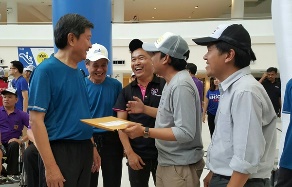 
เด็กเป็นออทิสติก เพราะวิตามินล้น	ตั้งแต่ไหนแต่ไรมา หญิงมีครรภ์มักได้รับคำแนะนำให้บำรุงด้วยกรดโฟลิก เพื่อช่วยให้คลอดลูกออกมาที่มีอาการปกติ อาการครบ ๓๒ แต่การศึกษาครั้งล่าสุด ทำให้รู้ว่าการที่มารดามีระดับวิตามินในเลือดสูง อาจจะมีผลทำให้ลูกเป็นเด็กออทิสติก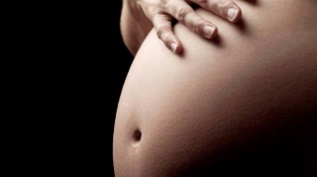  	กรดโฟลิกมีคุณสมบัติเป็นวิตามินในกลุ่มบีรวม พบมากในอาหารหลายชนิดและมีผู้ผลิตออกเป็นอาหารบำรุง
อย่างไรก็ดี ผลการศึกษาใหม่ได้ทำให้มีผู้สงสัยขึ้นเป็นอันมากและผู้เชี่ยวชาญบางคนก็กล่าวว่า มันเพียงแต่ทำให้เกิดข้อสงสัย ซึ่งควรจะติดตามเอาไว้ แต่ส่วนนักวิจัยชุดนี้ได้ให้ความเห็นว่า ยังไม่ควรที่จะเปลี่ยนข้อแนะนำ ที่เป็นอยู่ในปัจจุบันไปเสีย. (ไทยรัฐออนไลน์ ๑๗ พ.ค.๕๙)กทม.เปิดลงทะเบียนคนพิการ-ผู้สูงอายุ ยื่นโหวตประชามติ	กทม.เปิดลงทะเบียนคนพิการ-ผู้สูงอายุ ๑๐๐ คน ยื่นคำขอลงทะเบียนโหวต“ประชามติ”กรณีพิเศษภายใน๗มิ.ย.นี้ นายจักกพันธุ์ ผิวงาม รองปลัดกรุงเทพมหานคร(กทม.) กล่าวว่า การออกเสียงประชามติร่างรัฐธรรมนูญ ซึ่งคณะกรรมการการเลือกตั้งได้กำหนดให้มีการจัดออก ๗ ส.ค.๒๕๕๙ เพื่อเป็นการอำนวยความสะดวก ในการใช้สิทธิออกเสียงประชามติ ให้กับคนพิการหรือทุพพลภาพหรือผู้สูงอายุเป็นกรณีพิเศษ สำนักงานคณะกรรมการการเลือกตั้งประจำกรุงเทพมหานคร ได้แจ้งให้คนพิการหรือทุพพลภาพหรือผู้สูงอายุที่ประสงค์ขอใช้สิทธิออกเสียงประชามติเป็นกรณีพิเศษ สามารถยื่นคำขอลงทะเบียนได้ที่สำนักงานคณะกรรมการการเลือกตั้งประจำกรุงเทพมหานครตั้งแต่วันนี้ถึง ๗ มิ.ย.๒๕๕๙ โดยจะเป็นการรับคำขอเฉพาะการลงทะเบียนเป็นคณะบุคคลจากองค์กรสมาคมที่เกี่ยวข้องกับคนพิการหรือทุพพลภาพหรือผู้สูงอายุเท่านั้น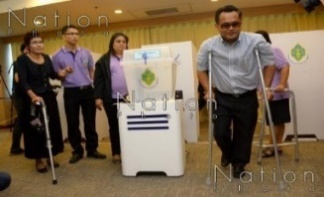  	นายจักกพันธุ์ กล่าวต่อว่า สำหรับคุณสมบัติของผู้ขอลงทะเบียนได้แก่ เป็นคนพิการคนทุพพลภาพหรือเป็นผู้สูงอายุที่มีอายุเกิน ๖๐ ปี บริบูรณ์ขึ้นไปและเป็นผู้มีสิทธิออกเสียงประชามติ ทั้งนี้ วิธีการยื่นคำขอให้คนพิการหรือทุพพลภาพหรือผู้สูงอายุ ที่ประสงค์จะออกเสียงให้มอบสำเนาบัตรประจำตัวประชาชนหรือบัตรที่มีรูปถ่ายซึ่งทางราชการออกให้ และมีเลขประจำตัวประชาชนพร้อมทั้งรับรองสำเนาถูกต้องให้องค์กรหรือสมาคมที่เกี่ยวข้องไปดำเนินการ ยื่นคำขอลงทะเบียนหรือส่งทางไปรษณีย์ไปยังสำนักงานคณะกรรมการการเลือกตั้งประจำกรุงเทพมหานคร ศูนย์ราชการเฉลิมพระเกียรติ ๘๐ พรรษา ๕ ธันวาคม ๒๕๕๐ อาคารรัฐประศาสนภักดี ที่อาคารบีชั้น๓ถนนแจ้งวัฒนะแขวงทุ่งสองห้องเขตหลักสี่กทม.๑๐๒๑๐โดยถือวันประทับตราไปรษณีย์เป็นสำคัญ 
 	นายจักกพันธุ์กล่าวอีกว่า นอกจากนี้ผู้ดูแลคนพิการหรือทุพพลภาพหรือผู้สูงอายุหากประสงค์ก็สามารถจะใช้สิทธิออกเสียงที่ออกเสียงสำหรับคนพิการหรือทุพพลภาพหรือผู้สูงอายุ ก็สามารถกระทำได้โดยยื่นคำขอลงทะเบียนไปในคราวเดียวกันได้ อย่างไรก็ตาม เมื่อสิ้นสุดระยะเวลาการลงทะเบียน หากมีผู้ขอลงทะเบียนมากกว่า๑๐๐คนผู้อำนวยการการเลือกตั้งประจำกรุงเทพมหานคร จะพิจารณาประกาศกำหนดที่ออกเสียงสำหรับคนพิการหรือทุพพลภาพหรือผู้สูงอายุให้เป็นกรณีพิเศษ โดยคำนึงถึงความเหมาะสมและการอำนวยความสะดวกในการไปใช้สิทธิออกเสียงเป็นสำคัญ และจะจัดให้มีอุปกรณ์อำนวยความสะดวกเพิ่มเติม อาทิ ทางลาดวีลแชร์บัตรทาบในการออกเสียงที่มีอักษรเบลล์แว่นขยายและคูหาลงทะเบียนที่ออกแบบขึ้นมาโดยเฉพาะ 
 	 “สำหรับคนพิการหรือทุพพลภาพหรือผู้สูงอายุ ที่ประสงค์ยื่นคำขอลงทะเบียนเป็นรายบุคคลไม่ผ่านองค์กรหรือสมาคมที่เกี่ยวข้องสำนักงานคณะกรรมการการเลือกตั้งประจำกรุงเทพมหานครจะกำหนดให้ยื่นคำขอได้เพิ่มเติมอีกครั้งหนึ่งจนถึงวันที่๗ก.ค.๕๙” รองปลัดกทม. กล่าว (กรุงเทพธุรกิจออนไลน์ ๑๘ พ.ค.๕๙)AIS กดปุ่มเปิดศูนย์คอลเซ็นเตอร์แก่ผู้พิการแพร่ เผยอีก ๒-๕ ปีเปิดครบทุกภาคแน่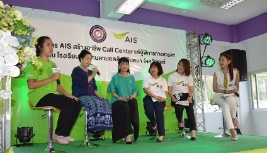 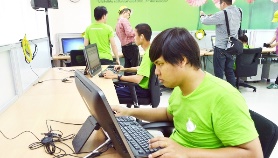 	แพร่ - AIS เดินหน้าเปิดศูนย์คอลเซ็นเตอร์แก่ผู้พิการเมืองแพร่ เป็นแห่งที่ ๙ พร้อมวางเป้าอีก ๒-๕ ปี เปิดครบทุกภาคแน่ เผย ๔ ปีรับผู้พิการเข้าทำงานแล้วเกือบร้อยคน ย้ำคนพิการทำงานได้เหมือนคนปกติ แถมบางคนดีกว่าด้วยซ้ำ 	เมื่อวันที่ (๑๘ พ.ค.) นางชูสม รัตนนิตย์ รองผู้ว่าราชการจังหวัดแพร่ เป็นประธานเปิดศูนย์ปฎิบัติการ AIS Call Center แด่ผู้พิการในจังหวัดแพร่ ที่โรงเรียนสอนคนตาบอดสันติจินตนา อ.เด่นชัย จ.แพร่ โดยมีนางอัญชนา ก่อมาลัยพันธ์ ผู้อำนวยการโรงเรียนสอนคนตาบอดสันติจินตนา จ.แพร่, นางวิไล เคียงประดู่ ผู้ช่วยกรรมการผู้อำนวยการอาวุโส ส่วนงานประชาสัมพันธ์บริษัทแอดวานซ์ อินโฟร์ เซอร์วิส จำกัด (มหาชน) หรือ เอไอเอส, น.ส.ใจพร ศรีสกุล กรรมการผู้จัดการบริษัท แอดวานซ์ คอนแท็ค เซ็นเตอร์ จำกัด หรือเอไอเอส คอลเซ็นเตอร์ ร่วมพิธี 	นางวิไล กล่าวว่า ความจริงแล้วประเทศไทยมีกฎหมายบังคับว่าถ้ากิจการใดมีพนักงานตั้งแต่ ๑๐๐ คนขึ้นไปต้องรับผู้พิการเข้าทำงาน ๒ คนอยู่แล้ว และถ้าบริษัทใดไม่สะดวกก็สามารถนำเงินชดเชยเข้ากองทุนได้ โดยที่ไม่ต้องว่าจ้างผู้พิการ แต่เอไอเอสสามารถทำธุรกิจได้เพราะสังคม ดังนั้นจึงคิดช่วยเหลือสังคม ผู้คน ธรรมชาติและสิ่งแวดล้อมควบคู่กันไป
 	ส่วนที่ถือว่าพิเศษ คือ การดูแลผู้พิการ อาทิ กลุ่มดาวซินโดรม ออทิสติก ที่ไม่สามารถช่วยเหลือตัวเองได้ รวมถึงผู้พิการทางสายตา บริษัทฯ จึงทำการศึกษาดูว่าคนกลุ่มเหล่านี้เป็นอย่างไร จนพบว่าผู้พิการเหล่านี้มีความสามารถ เมื่อนำเอาเทคโนโลยีสมัยใหม่เข้ามาเสริม เช่น แอปพลิเคชันตาทิพย์ แอปพลิเคชันอ่านข้อความ ฯลฯซึ่งได้รับความร่วมมือจากโรงเรียนสอนผู้พิการทำให้การทำงานศูนย์คอลเซ็นเตอร์โดยผู้พิการเกิดขึ้นได้
 	โดยแนวคิดนี้เริ่มมาเมื่อ ๔ ปีก่อน รับเข้าทำงานในอัตราค่าจ้าง-สิทธิเท่ากับคนปกติ จำนวน ๘๖ คน และเปิดศูนย์ฯที่จังหวัดแพร่ เป็นแห่งที่ ๙ แล้ว ซึ่งบริษัทฯ จะเร่งเปิดศูนย์ดังกล่าวต่อไป คาดว่าในอีก ๒-๕ ปีข้างหน้า จะสามารถเปิดได้เต็มทุกภาคของประเทศ เพื่อรองรับผู้พิการเข้าทำงาน และนำร่องให้บริษัทต่างๆ ได้เห็นศักยภาพคนพิการที่สามารถทำงานได้เทียบเท่าคนปกติ หรือดีกว่าด้วยซ้ำไป เป็นการกระตุ้นให้มีการรับผู้พิการเข้าทำงานมากขึ้น
 	นางธิภกร นันทะพงษ์ พัฒนาสังคมและความมั่นคงของมนุษย์จังหวัดแพร่ กล่าวว่า กิจการในจังหวัดแพร่ที่เข้าข่ายต้องจ้างคนพิการเข้าทำงานมีอยู่ ๑๒ กิจการ แต่ผู้พิการในจังหวัดแพร่ที่จดทะเบียนไว้มีอยู่ ๒๐,๐๐๐ คน ทำให้มีผู้พิการจำนวนมากที่ยังไม่ได้เข้าทำงานตามเงื่อนไขของกฎหมาย ซึ่งทาง พม.ได้ตั้งศูนย์บริการผู้พิการทั่วไปในระดับท้องถิ่นแล้วจำนวน ๑๕ แห่ง ภายในปี ๒๕๖๑ จะมีศูนย์บริการดังกล่าวเต็มพื้นที่คือ ๘๓ แห่ง  (ASTVผู้จัดการออนไลน์/มูลนิธิพัฒนาคนพิการไทย ๑๘ พ.ค.๕๙)จ้างงาน "ออทิสติก" เปิดพื้นที่ใหม่ๆ ให้เด็กพิเศษ	โดย วารุณี สิทธิรังสรรค์ จาก นสพ.มติชนรายวัน : การดูแลกลุ่มเด็กออทิสติก หรือเด็กพิเศษ ไม่ใช่แค่การรักษาอาการเท่านั้น แต่ต้องทำให้พวกเขาสามารถพึ่งพาตนเองและอยู่ในสังคมได้ ด้วยหลักการนี้ “โรงพยาบาล (รพ.) ยุวประสาทไวทโยปถัมภ์” กรมสุขภาพจิต กระทรวงสาธารณสุข (สธ.) จึงได้ริเริ่ม “โครงการทดลองจ้างงานผู้ป่วยออทิสติก”  นับตั้งแต่ปี ๒๕๕๕ เป้าหมายคือ สร้างความรู้สึกมีคุณค่าในตนเอง เตรียมความพร้อม และเพิ่มพูนศักยภาพทางสังคม อาชีพ สร้างโอกาสในการทำงาน เพื่อลดภาระของครอบครัว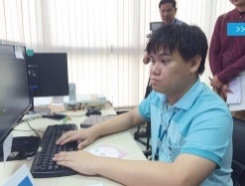  	เมื่อได้มีโอกาสร่วมกับคณะของกรมสุขภาพจิต ที่นำโดย พญ.พรรณพิมล วิปุลากร รองอธิบดีกรมสุขภาพจิต และ พญ.รัชนี ฉลองเกื้อกูล ผู้อำนวยการ รพ.ยุวประสาทฯ ไปตรวจเยี่ยมกลุ่มออทิสติก ๖ คน ที่ได้รับโอกาสเข้าไปทดลองงาน ณ บริษัท โมเดอร์นฟอร์ม กรุ๊ป จำกัด (มหาชน) จ.สมุทรปราการ ทำให้รู้ว่า ปัจจุบันสังคมได้ตระหนักและยอมรับในศักยภาพของคนกลุ่มนี้มากขึ้น 	คนกลุ่มนี้เข้าทำงานในแผนกต่างๆ อาทิ คีย์ข้อมูลผ่านจอคอมพิวเตอร์ ถ่ายเอกสาร ฯลฯ ดูจากภายนอกไม่ได้รู้สึกแตกต่างจากคนปกติทั่วไปเท่าไรนัก (ประชาชาติธุรกิจออนไลน์ ๒๒ พ.ค.๕๙)ผู้พิการออกเสียงประชามติสะดวกเชิญชวนลงทะเบียนภายใน๗มิ.ย. 	นายจักกพันธุ์ ผิวงาม รองปลัดกรุงเทพมหานคร เปิดเผยว่า เพื่อเป็นการอำนวยความสะดวกในการใช้สิทธิออกเสียงประชามติให้กับคนพิการหรือทุพพลภาพ หรือผู้สูงอายุ เป็นกรณีพิเศษสำนักงานคณะกรรมการการเลือกตั้งประจำกรุงเทพมหานคร ได้แจ้งให้คนพิการหรือทุพพลภาพหรือผู้สูงอายุ ที่ประสงค์ขอใช้สิทธิออกเสียงประชามติเป็นกรณีพิเศษ สามารถยื่นคำขอลงทะเบียนได้ที่ สำนักงานคณะกรรมการการเลือกตั้งประจำกรุงเทพมหานครตั้งแต่บัดนี้ ถึง ๗ มิ.ย. ๕๙ โดยจะเป็นการรับคำขอเฉพาะการลงทะเบียนเป็นคณะบุคคลจากองค์กรสมาคมที่เกี่ยวข้องกับคนพิการหรือทุพพลภาพหรือผู้สูงอายุเท่านั้น 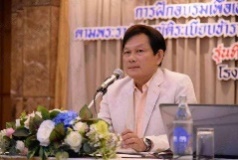  	สำหรับ คุณสมบัติของผู้ขอลงทะเบียนได้แก่เป็นคนพิการคนทุพพลภาพหรือเป็นผู้สูงอายุ (มีอายุเกิน ๖๐ ปีบริบูรณ์ขึ้นไป) และเป็นผู้มีสิทธิออกเสียงประชามติวิธีการยื่นคำขอให้คนพิการหรือทุพพลภาพหรือผู้สูงอายุที่ประสงค์จะออกเสียง ณ ที่ออกเสียงสำหรับคนพิการหรือทุพพลภาพหรือผู้สูงอายุ ให้มอบสำเนาบัตรประจำตัวประชาชนหรือบัตรที่มีรูปถ่ายซึ่งทางราชการออกให้และมีเลขประจำตัวประชาชนพร้อมทั้งรับรองสำเนาถูกต้องให้องค์กรหรือสมาคมที่เกี่ยวข้อง ไปดำเนินการยื่นคำขอลงทะเบียนหรือส่งทางไปรษณีย์ไปยังสำนักงานคณะกรรมการการเลือกตั้งประจำกรุงเทพมหานครศูนย์ราชการเฉลิมพระเกียรติ ๘๐ พรรษา ๕ ธันวาคม ๒๕๕๐ อาคารรัฐประศาสนภักดี(อาคารบีชั้น๓)ถนนแจ้งวัฒนะแขวงทุ่งสองห้องเขตหลักสี่กทม. ๑๐๒๑๐ (โดยถือวันประทับตราไปรษณีย์เป็นสำคัญ) นอกจากนี้ ผู้ดูแลคนพิการหรือทุพพลภาพหรือผู้สูงอายุหากประสงค์จะใช้สิทธิออกเสียง ณ ที่ออกเสียงสำหรับคนพิการหรือทุพพลภาพหรือผู้สูงอายุก็สามารถกระทำได้โดยยื่นคำขอลงทะเบียนไปในคราวเดียวกัน  	ทั้งนี้ เมื่อสิ้นสุดระยะเวลาการลงทะเบียนหากมีผู้ขอลงทะเบียนมากกว่า ๑๐๐ คน ผู้อำนวยการการเลือกตั้งประจำกรุงเทพมหานครจะพิจารณาประกาศกำหนดที่ออกเสียง สำหรับคนพิการหรือทุพพลภาพหรือผู้สูงอายุให้เป็นกรณีพิเศษ โดยคำนึงถึงความเหมาะสมและการอำนวยความสะดวกในการไปใช้สิทธิออกเสียงเป็นสำคัญและจะจัดให้มีอุปกรณ์อำนวยความสะดวกเพิ่มเติมอาทิทางลาดวีลแชร์บัตรทาบในการออกเสียงที่มีอักษรเบลล์แว่นขยายและคูหาลงทะเบียนที่ออกแบบขึ้นมาโดยเฉพาะ  	สำหรับ คนพิการหรือทุพพลภาพหรือผู้สูงอายุที่ประสงค์ยื่นคำขอลงทะเบียนเป็นรายบุคคลไม่ผ่านองค์กรหรือสมาคม ที่เกี่ยวข้องสำนักงานคณะกรรมการการเลือกตั้งประจำกรุงเทพมหานครจะกำหนดให้ยื่นคำขอได้เพิ่มเติมอีกครั้งหนึ่ง จนถึงวันที่ ๗ ก.ค. ๕๙ สอบถามเพิ่มเติมโทร. ๐ ๒๑๔๑ ๘๐๖๖, ๐ ๒๑๔๑ ๘๐๗๓, ๐ ๒๑๔๑ ๘๐๗๕ โทรสาร๐๒๑๔๓๘๕๓๐(เดลินิวส์ออนไลน์๑๙พ.ค.๕๙)
ทึ่งพ่อค้าใจบุญให้คนพิการผู้ยากไร้กินฟรีไม่คิดเงิน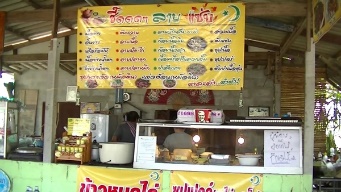 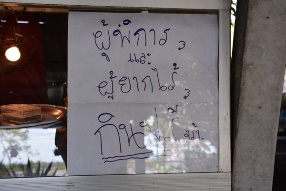   	ผู้สื่อข่าวได้เดินทางไปยังร้านข้าวหมกไก่ ๓ ซา ตั้งอยู่ริมถนนโพธิ์พระยา-ท่าเรือ หมู่ที่ ๕ ต.ยี่ล้น อ.วิเศษชัยชาญ จ.อ่างทอง หลังทราบว่าที่ร้านดังกล่าว หากมีคนพิการหรือผู้ยากไร้เข้าไปกินอาหารที่ร้าน ทางร้านจะให้กินฟรี ไม่เก็บเงิน เมื่อเดินทางไปถึงร้านพบว่าร้านดังกล่าวเปิดเป็นเพิงตั้งอยู่ริมถนน ภายในร้านมีโต๊ะหินอ่อนตั้งอยู่หลายชุด มีผู้สัญจรผ่านไปมา และชาวบ้านในละแวกหมุนเวียนไปกินอาหารกันเป็นจำนวนมาก โดยสังเกตเห็นว่าที่บริเวณกระจกด้านหน้าตู้อาหาร มีกระดาษสีขาวติดไว้ โดยมีข้อความระบุว่า "ผู้พิการและผู้ยากไร้ กินฟรี..จร้า" ซึ่งเมื่อผู้สื่อข่าวสอบถามว่าให้ผู้พิการและผู้ยากไร้กินฟรีจริงหรือไม่ ก็ได้รับคำยืนยันว่าจริง โดยทำแบบนี้มาได้หลายวันแล้ว  	โดยจากการสอบถามนายสราวุธ จันทร์ครอบ อายุ ๔๓ ปี เจ้าของร้าน กล่าวว่า ตนเปิดร้านนี้มานานแล้ว โดยจะเจอผู้พิการมากินข้าวบ่อย ส่วนผู้ยากไร้ก็ผ่านมาเป็นประจำบางคนก็เดินเข้ามาขอเงินในร้าน ตนรู้สึกสงสารและเห็นใจคนประเภทนี้ แต่ก็ไม่รู้จะทำอย่างไร ซึ่งตนนั้นเป็นคนอิสลาม การที่จะให้เงินนั้นทำไม่ได้ เพราะผิดตามหลักศาสนา ตนจึงได้หารือกับแฟนว่าอยากจะทำโครงการแบบนี้ขึ้นมา เพราะถือว่าเป็นการทำบุญ ซึ่งแฟนก็ไม่ได้ว่าอะไรและเห็นดีด้วย ตนจึงได้เขียนป้ายติดไว้เพื่อประชาสัมพันธ์และเพื่อบอกให้ผู้พิการและผู้ยากไร้ทราบ เพื่อที่จะได้มากินอาหารที่ร้านตน ไม่ต้องไปขอที่อื่น หรือปล่อยให้ตัวเองอดอยาก ซึ่งหลังจากตนเขียนป้ายติดไว้แบบนี้ ก็มีคนพิการในละแวกได้เข้ามากินอาหารในร้าน ส่วนคนยากไร้ร่อนเร่ ผ่านไปมา ตนก็เรียกให้มากินอยู่เป็นประจำ	นายสราวุธ กล่าวต่อว่า สำหรับร้านของตนก็ไม่ได้เป็นร้านใหญ่โตอะไร ไม่ได้ร่ำรวยมาจากไหน แต่หลังจากทำแบบนี้ มันทำให้ตนและครอบครัวมีความสุข เป็นการทำบุญที่ไม่ผิดตามหลักศาสนา ผู้ยากไร้บางคนหากเขาไม่มีเงินไปซื้อข้าว เขาก็จะต้องอด ส่วนผู้พิการบางคน การใช้ชีวิตของเขาก็ลำบาก ซึ่งสิ่งที่ตนทำให้นั้น ไม่แลกก็ความสบายใจและความสุขที่ตนและครอบครัวได้รับ 	ซึ่งระหว่างที่นั่งคุยกับนายสราวุธอยู่นั้น ได้มีลุงแก่ ๆ ซึ่งเป็นคนยากไร้มาเดินเก็บของเก่าที่บริเวณร้าน พอนายสราวุธเห็นก็ยืนมองสักพักก่อนจะเดินออกไปเรียกให้เข้ามาที่ร้าน แล้วสอบถามว่าจะกินอาหารอะไร จะทำให้ โดยนายสราวุธได้เดินเข้าไปในครัวพร้อมทำข้าวผัดกระเพราเนื้อมาให้ โดยสอบถามลุงคนดังกล่าว ทราบชื่อ นายณรงค์ นิ่มสนอง อายุ ๖๐ ปี มีอาชีพเก็บของเก่าขาย โดยจะออกเก็บของเก่าไปตามริมถนน และตามหมู่บ้าน ซึ่งนายณรงค์ตอบว่า เคยเดินมาที่ร้านแห่งนี่หลายครั้งแล้ว ซึ่งทุกครั้งเมื่อเดินมา นายสราวุธก็จะเดินมาเรียกให้เข้าไปกินข้าวกินน้ำภายในร้าน และบางครั้งหากที่ร้านมีขวดพลาสติกที่ใช้แล้ว นายสราวุธก็จะมายกให้กับตนนำไปขาย ซึ่งนอกจากจนจะได้กินอาหารฟรีแล้ว ยังได้ขวดไปขายสร้างรายได้ในวันนั้นอีกด้วย  	เช่นเดียวกับนายทวี พิกุลขาว อายุ ๕๓ ปี อยู่บ้านเลขที่ ๒๐ หมู่ที่ ๕ ต.ยี่ล้น อ.วิเศษชัยชาญ จ.อ่างทอง ผู้พิการที่ขา โดยเป็นโปลิโอที่ขาข้างขวา ได้ขี่รถจักรยานยนต์มาจอดที่หน้าร้าน โดยเมื่อมาถึงก็ได้ใช้ไม้ค้ำ ค่อย ๆ ค้ำตัวเองเข้ามาในร้าน เมื่อมาถึงนั่งที่โต๊ะอาหาร นายสราวุธก็ได้เข้าไปถามว่าวันนี้จะทานอะไร ก่อนที่จะไปทำอาหารใส่จานมาให้ โดยจากการสอบถามนายทวี กล่าวว่า มีบ้านอยู่ในละแวกใกล้เคียงกับร้านแห่งนี้ โดยตอนแรกไม่ทราบว่าที่ร้านเขามีโครงการให้คนพิการกินฟรี แต่มีคนไปบอก ตนจึงได้มากินอาหารที่ร้านแห่งนี้ แต่ก็ไม่ได้มาทุกวันเพราะเกรงใจร้านเขา โดยจะเข้ามาอาทิตย์ละประมาณ ๑-๒ ครั้ง โดยตนนั้นรู้สึกดีและอยากขอบคุณร้านที่ให้พวกตนได้กินฟรี เพราะพวกตนนั้นกว่าจะหาเงินได้แต่ละบาทก็ลำบาก พอมากินอาหารที่ร้านนี้ทำให้ตนประหยัดเงินเก็บไว้ใช้ได้อีกมื้อละหลายบาท  	ผู้สื่อข่าวรายงานว่า นอกจากนายสราวุธจะเขียนป้ายบอกไว้ที่ร้านว่าผู้ยากไร้และคนพิการกินฟรีแล้ว ยังฝากประชาสัมพันธ์ไปถึงผู้ยากไร้ และคนพิการที่ยังไม่รู้ด้วยว่า หากผ่านมาที่ร้านให้แวะมากินข้าว กินน้ำที่ร้านได้ด้วย (บ้านเมืองออนไลน์ ๒๓ พ.ค.๕๙)ญาติชายพิการจ่อพบนายกฯ ขอความเป็นธรรม		นายอนันต์ชัย ไชยเดช ทนายความครอบครัว นายสมเกียรติ ศรีจันทร์ ชายพิการที่ถูกวัยรุ่นรุมทำร้ายจนเสียชีวิต  กล่าวถึงการเดินหน้าเรียกร้องขอให้ตำรวจ เพิ่มข้อหา ฆ่าผู้อื่นโดยไตร่ตรองไว้ก่อน กับกลุ่มผู้ก่อเหตุ  ภายหลังได้ยื่นเรื่องถึงผู้บัญชาการตำรวจแห่งชาติแล้วยังไม่มีความคืบหน้าว่า วันนี้เวลา ๑๐.๐๐น. ทางทีมทนายและญาติจะเดินทางไปที่ทำเนียบรัฐบาลเพื่อยื่นหนังสือร้องขอความเป็นธรรม ต่อนายกรัฐมนตรี  และให้พิจารณามีคำสั่งให้ตำรวจเพิ่มข้อหาตามที่ญาติร้องขอ แต่หากกระบวนการสอบสวนแล้วเสร็จ และตำรวจยังไม่มีการแจ้งข้อกล่าวหาตามที่ญาติร้องขอ ทางทีมทนายความก็จะยื่นร้องขอความเป็นธรรมต่อพนักงานอัยการอีกครั้ง 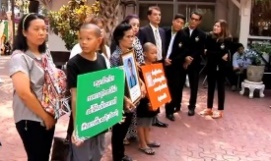   	ด้านพันตำรวจเอก ชัยรพ  จุณณวัฒน์ ผู้กำกับการสถานีตำรวจนครบาลโชคชัย ยืนยันถึงแม้จะได้รับคำสั่งให้ดำรงตำแหน่งใหม่เป็น รองผู้บังคับการตำรวจนครบาล ๔ ก็ไม่มีผลกับคดีแต่อย่างใด เนื่องจากพนักงานสอบสวนในคดีส่วนใหญ่ ยังเป็นคณะทำงานชุดเดิม  และอยู่ระหว่างเร่งสรุปสำนวน พร้อมความเห็นให้อัยการ   	เบื้องต้นยังคงแจ้งข้อหา กับกลุ่มผู้ก่อเหตุ ได้เพียง ๓ ข้อหาเท่านั้นคือ ร่วมกันฆ่าคนตายโดยเจตนา พกพาอาวุธไปในเมืองและหมู่บ้าน และข้อหาบุกรุก ซึ่งตามหลักฐานยังไม่สามารถแจ้งข้อหา  ฆ่าคนตายโดยไตร่ตรองไว้ก่อน ตามที่ญาติและทนายความร้องขอได้  ทั้งนี้ พันตำรวจเอกชัยรพ  ระบุไม่หนักใจกับการเดินหน้าเรียกร้องขอความเป็นธรรมขอญาติ เพราะตำรวจดำเนินการทุกอย่างด้วยพยานหลักฐานที่ปรากฏ   	นอกจากนี้ พันตำรวจเอกชัยรพ ยังกล่าวถึง การเตรียมดำเนินคดี กับผู้ที่โพสต์ข้อความต่อว่าคณะพนักงานสอบสวนที่ทำคดี ว่า  เรื่องนี้กำลังอยู่ระหว่างการเก็บข้อมูล ที่ถูกส่งต่อผ่านสังคมออนไลน์   และกำลังพิจารณาจะดำเนินคดีหรือไม่ เนื่องจากบางข้อความมีลักษณะเข้าข่ายกล่าวหาเจ้าพนักงาน รวมไปถึงองค์กรตำรวจ จนทำให้เสื่อมเสียทั้งที่มีการชี้แจงไปแล้ว ซึ่งใจจริง พันตำรวจเอกชัยรพ ระบุไม่ได้อยากดำเนินคดี แต่ในฐานะหัวหน้าสถานีตำรวจ ก็จำเป็นต้องปกป้องคณะทำงาน ดังนั้น จึงอยากให้ทุกฝ่ายใช้วิจารณญาณในการโพสต์ข้อความ ที่จะทำให้ผู้อื่นเสื่อมเสีย  (ไทยรัฐออนไลน์/มูลนิธิพัฒนาคนพิการไทย ๒๓ พ.ค.๕๙)ทำอย่างไรเมื่อลูกน้อยกลัวการไปโรงเรียน เปิดเทอมแล้วอย่างเป็นทางการ หลายครอบครัวอาจจะประสบปัญหาเจ้าตัวเล็กงอแง งัดสารพัดเหตุผลเพื่อที่จะได้ไม่ต้องไปโรงเรียน บางคนถึงกับจับไข้ ตัวร้อนกันเลยทีเดียว จากกรณีที่เกิดขึ้น นพ.ยงยุทธ วงศ์ภิรมย์ศานติ์ หัวหน้ากลุ่มที่ปรึกษากรมสุขภาพจิต บอกว่า อาการเป็นไข้ต่ำ ๆ ตัวร้อน ท้องเสีย นั้นไม่ใช่เรื่องที่เด็ก ๆ จะแกล้งทำได้ แต่เกิดจากการที่เด็กมีความวิตกกังวลมากเกินไปจนส่งผลกระทบกับสุขภาพ อาการเหล่านี้เรียกว่า  “โรคกลัวโรงเรียน”   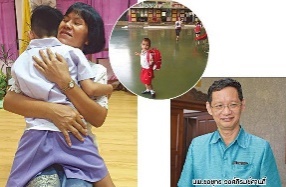  	ทั้งนี้โรคกลัวโรงเรียน มักเกิดขึ้นกับเด็กเล็กที่เพิ่งเริ่มเข้าโรงเรียนในปีแรก หรือหลังจากเปิดเทอมใหม่ เพราะช่วงระหว่างปิดเทอมนั้นเด็ก ๆ ได้อยู่ร่วมกับพ่อ แม่ ทำกิจกรรมต่าง ๆ ร่วมกันมาตลอด นั่นคือความผูกพัน พอถึงช่วงใกล้เปิดเทอมจะมีภาวะ “กลัวการแยกจาก” “พ่อ แม่ อย่าไปกดดันลูก โดยเฉพาะช่วงกลางคืนไม่ควรไปพูดกับลูกว่าพรุ่งนี้จะไปโรงเรียนแล้วนะ อย่างนั้น อย่างนี้ เพราะจะเป็นการกดดัน เพิ่มความเครียดให้เด็ก ๆ บางคนวิตกกังวลมากจนนอนไม่หลับ ตื่นเช้ามาจะงอแง หรือ มีอาการไข้ต่ำ ๆ ท้องเสีย อาเจียนได้” อีกภาวะหนึ่งที่ทำให้เกิดโรคกลัวการไปโรงเรียนคือ “กลัวการถูกกลั่นแกล้ง”  ทั้งจากคำพูดและการกระทำ เด็กที่ถูกกลั่นแกล้งกลัวและไม่อยากไปโรงเรียน   	อย่างไรก็ตามในทางจิตเวชมองว่าทั้งตัว เด็กที่ชอบแกล้งคนอื่น และเด็กที่ถูกกลั่นแกล้งถือเป็นผู้ที่มีปัญหาต้องได้รับการบำบัดทั้งสิ้น เพราะลึก ๆ แล้วคนที่แกล้งคนอื่นมักพบว่ามีปัญหาครอบครัว นพ.ยงยุทธ กล่าวว่า โรคกลัวการไปโรงเรียนมักจะเป็นอยู่ในช่วง ๑ เดือนแรกหลังจากที่มีการเปิดเทอม ซึ่งเป็นช่วงที่พ่อแม่ต้องใจแข็ง ไม่ว่าเด็กจะแสดงอาการอย่างไรก็ต้องให้ไปโรงเรียนให้ได้ อย่าใจอ่อนโดยการให้หยุดเรียน ๒-๓ วัน วันต่อไปยิ่งกังวล หรือร้ายไปกว่านั้นจะส่งผลให้อนาคตเด็กขาดเรียนหรือโดดเรียนบ่อย ๆ  	อย่างไรก็ตาม การพาลูกไปโรงเรียนให้ได้นั้นไม่แนะนำให้ใช้วิธีการ “หลอก” เพราะไม่ได้แก้ปัญหาที่ถูกจุด ในทางตรงกันข้าม จะทำให้เด็กยิ่งมีความกังวล และขาดความไว้เนื้อเชื่อใจคนอื่น ดังนั้น ต้องพาไปให้ได้ พอส่งถึงมือครูก็อย่าพิรี้พิไร การกอด หอม ยิ่งทำให้เด็กไม่อยากแยกจาก ไม่ต้องไปอุ้มเพราะจะทำให้เด็กเกาะแน่นเป็นลูกลิง พอส่งถึงมือครูแล้วให้ตัดใจหันหลังเดินออกมาทันที “พ่อแม่ต้องพาลูกไปโรงเรียนให้ได้ แล้วปล่อยให้โรงเรียนเป็นตัวบำบัด การได้เจอเพื่อน ได้ทำกิจกรรมต่าง ๆ จะทำให้เด็กเลิกกลัวการไปโรงเรียนเอง เราต้องแก้ปัญหาให้ถูกจุดไม่อย่างนั้นจากเรื่องเล็กๆจะกลายเป็นปัญหาเรื้อรัง” นพ.ยงยุทธระบุในตอนท้าย. (เดลินิวส์ออนไลน์ ๒๑ พ.ค.๕๙)GUBA RIDERS ตะลุยเบตงมอบเงินช่วยคนพิการและเด็กด้อยโอกาส พร้อมส่งเสริมการท่องเที่ยว  	 	กลุ่มบิ๊กไบค์ GUBA RIDERS จากกรุงเทพฯ เดินทางสู่เบตง เพื่อนำเงิน เครื่องอุปโภคบริโภครถวีลแชร์มอบให้ผู้พิการและเด็กด้อยโอกาสพร้อมทั้งส่งเสริมการท่องเที่ยวในอำเภอ
 	ที่ลานอเนกประสงค์บ้านกาแป๊ะสาลัง ต.ธารน้ำทิพย์ อ.เบตง จ.ยะลา พ.อ.พลศักดิ์ ศรีเพ็ญ นายทหารปฏิบัติการกองทัพบก นายดำรงค์ ดีสกุล นายอำเภอเบตง พ.อ.สุวัฒน์ เฉลิมเกียรติ ผบ.ฉก.ทพ.๓๓ หัวหน้าส่วนราชการ และประชาชนในพื้นที่ให้การต้อนรับคณะบิ๊กไบค์ กลุ่ม GUBA RIDERS ที่เดินทางมาจากกรุงเทพฯ เพื่อมอบเงิน เครื่องอุปโภคบริโภค และรถวีลแชร์ให้แก่ผู้พิการ เด็กด้อยโอกาส และเป็นการส่งเสริมการท่องเที่ยวในอำเภอเบตง
 	นายดำรงค์ ดีสกุล นายอำเภอเบตง กล่าวว่า กลุ่มผู้ขับขี่จักรยานยนต์ขนาดใหญ่ หรือ บิ๊กไบค์ กลุ่ม GUBA RIDERS ที่เดินทางมาจากกรุงเทพฯ ในครั้งนี้ เพื่อมามอบเงิน และเครื่องอุปโภคบริโภคให้แก่ผู้ด้อยโอกาสทางสังคม ซึ่งที่ผ่านมา ทางกลุ่มขับขี่จักรยานยนต์ขนาดใหญ่ กลุ่ม GUBA RIDERS ได้จัดกิจกรรมต่างๆ มากมายเพื่อเป็นการช่วยเหลือสังคมมาอย่างต่อเนื่อง และในครั้งนี้ ทางกลุ่มผู้ขับขี่รถจักรยานยนต์ขนาดใหญ่จากกรุงเทพฯ ได้ร่วมกันจัดกิจกรรมขึ้น โดยเลือกอำเภอเบตง เป็นสถานที่จัดกิจกรรม และเป็นการยืนยันว่า ในพื้นที่อำเภอเบตง มีความปลอดภัย และมีสถานที่ท่องเที่ยวอีกมากมาย (ASTVผู้จัดการออนไลน์ ๒๔ พ.ค.๕๙)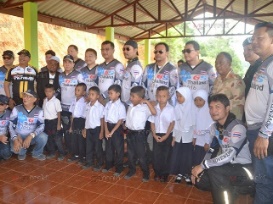 ชมเด็ก๖ขวบกตัญญูกายพิการคลานไปเรียนหวังเลี้ยงพ่อแม่ 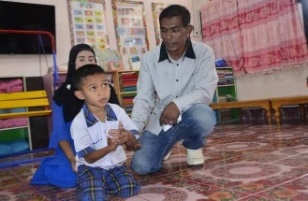  	เมื่อวันที่ ๒๔ พ.ค. ผู้สื่อข่าวได้รับแจ้งจากชาวบ้านว่า มีเด็กชายวัย ๖ ขวบ พิการขาสองข้างเดินไม่ได้ เนื่องจากเป็นโรคโปลิโอ แต่ไม่ยอมแพ้ต่อโชคชะตาชีวิตที่ลิขิตให้เป็นอย่างนั้น กลับมุมานะตั้งใจเรียนหนังสือ หวังใช้วิชาความรู้ที่ติดตัวเลี้ยงดูพ่อแม่ยามแก่เฒ่า จึงลงพื้นที่ไปตรวจสอบที่ รร.บ้านจือแร หมู่๓ต.สาวอ อ.รือเสาะ จ.นราธิวาส พบน้อง หรือ ด.ช.อาลิฟ นิยาแม อายุ ๖ ปี เด็กนักเรียนชั้น ป.๑ โรงเรียนบ้านจือแร ต.สาวอ อ.รือเสาะ ลูกชายของนายซาระ ฮูดิน นิยาแม และนางรอบานู มาหนิมานะ อาชีพรับจ้างกรีดยาง  	โดย นายซาระ ฮูดิน เล่าว่า น้องอาลิฟ ขาลีบพิการเดินไม่ได้ แต่ก็มีใจรักเรียน ด้วยจิตใจที่มุ่งมั่นเข้มแข็ง ใฝ่หาความรู้ ทุกวันพ่อแม่จะอุ้มมาเรียนหนังสือแล้วน้องอาลิฟจะช่วยตัวเองด้วยการใช้แขนพยุงตัวคลานเข้าห้องเรียนไปเรียนกับเพื่อนๆ ซึ่งเด็กในห้องก็ช่วยกันดูแลและช่วยเหลือน้องอาลิฟเป็นอย่างดี ซึ่งตนและแม่ของเด็กรู้สึกดีใจมาก ที่ทุกคนไม่รังเกียจลูกและมีความฝันอยากส่งลูกให้หนังสือสูงๆ จะได้เป็นคนดีของสังคมต่อไป โดยน้องอาลิฟมักพูดอยู่เสมอว่า หากต่อไปเรียนจบปริญญาจะเป็นคนเลี้ยงดูพ่อแม่ สร้างความปลื้มใจให้แก่ตนและภรรยาเป็นอย่างมาก.(เดลินิวส์ออนไลน์๒๔พ.ค.๕๙)
เชิญคนพิการสมัครงานบริษัท เท็กซ์ไทล์ แกลอรี่ จำกัด  ที่อยู่ ๗๗/๑๙๑-๑๙๒ ชั้น ๔๒ อาคารสินสาธร ถ.กรุงธนบุรี ต.บางลำภูล่าง อ.คลองสาน จ.กรุงเทพมหานคร ๑๐๖๐๐  รับเจ้าหน้าที่ธุรการบุคคล ๑ อัตรา รายละเอียดงาน จัดทำงานเอกสารธุรการทั่วไป ติดต่อประสานงานกับกับแผนกต่างๆ งานอื่นๆ ที่ได้รับมอบหมาย  คุณสมบัติ พิการด้านร่างกายหรือการเคลื่อนไหว เพศชาย/หญิง อายุ ๒๕-๓๕ ปี วุฒิการศึกษาระดับประกาศนียบัตรวิชาชีพ (ปวช.) มีประสบการณ์การทำงานมาแล้ว สวัสดิการ ประกันสังคม วันหยุดพักผ่อน เงินช่วยเหลือการเสียชีวิต โบนัสประจำปี และ เงินช่วยเหลือการสมรส  ติดต่อ…คุณพิพิพัฒน์ ศาลาทอง โทรศัพท์ ๐๒-๔๔๐๐๙๕๕ อีเมล์ recruitment@pasaya.comสำนักงานคณะกรรมการกำกับหลักทรัพย์และตลาดหลักทรัพย์  ที่อยู่ ๓๓๓/๓ ถนนวิภาวดีรังสิต แขวงจอมพล เขตจตุจักร กรุงเทพมหานคร ๑๐๙๐๐  รับพนักงานคนพิการ ๑ อัตรา รายละเอียดงาน จัดเก็บ (scan) เอกสาร / บันทึกข้อมูลเข้าคอมพิวเตอร์ /งานสารบรรณ / จัดการด้าน Admin  คุณสมบัติ พิการด้านร่างกายหรือการเคลื่อนไหว เพศชาย/หญิง อายุไม่เกิน ๓๕ ปี วุฒิ ปวช.ขึ้นไป สามารถช่วยเหลือตนเองได้และปรับตัวได้ดี มีความมุ่งมั่น ขยัน อดทน มีใจรักงานงาน สวัสดิการ ค่าตอบแทนเดือนละ ๑๑,๖๕๐ บาท (เงินเดือน+ค่าเดินทาง) การขึ้นเงินเดือนประจำปีและเงินรางวัลประจำปี ค่ารักษาพยาบาลของตนเอง คู่สมรส บุตร และบิดามารดา ลากิจ / ลาป่วย / ลาพักผ่อนประจำปี ฯลฯ  ติดต่อ...โทรศัพท์ ๑๒๐๗ หรือ ๐ ๒-๖๙๕ ๙๙๙๙ โทรสาร ๐ ๒-๖๙๕ ๙๖๖๐ อีเมล์  info@sec.or.thบริษัท อู่กรุงเทพ จำกัด  ที่อยู่ ๑๗๔/๑ ถนนเจริญกรุง แขวงยานนาวา เขตสาทร กรุงเทพฯ ๑๐๑๒๐ รับคนพิการทำงาน ตำแหน่งเจ้าหน้าที่ธุรการ ๑ อัตรา รายละเอียดงาน รับผิดชอบดูแลงานธุรการ ด้านการทำและจัดเก็บเอกสาร การจัดเก็บและนำส่งข้อมูลในงานธุรการ การเบิกจ่ายวัสดุอุปกรณ์ ดูแลอำนวยความสะดวกอาคารสถานที่ภายในสำนักงาน  คุณสมบัติ พิการด้านร่างกายหรือการเคลื่อนไหว เพศชาย/หญิง อายุ ๒๐-๓๐ ปี วุฒิ ปวส. ถึง ปริญญาตรี มีประสบการณ์การทำงาน ๑ ปี สามารถใช้โปรแกรมคอมพิวเตอร์ Microsoft Office ได้เป็นอย่างดี สวัสดิการ เงินช่วยเหลือการศึกษาบุตร งานเลี้ยงครบรอบปีบริษัท การฝึกอบรมในบริษัท การฝึกอบรมนอกบริษัท วันหยุดพักผ่อน เงินช่วยเหลือการเสียชีวิต ประกันสุขภาพ โบนัสประจำปี staff party และ เบี้ยเลี้ยงออกต่างจังหวัด  ติดต่อ...คุณณัฐธิฌา กมลเดชากุล โทรศัพท์ ๐๒-๓๐๗๘๕๗๖  อีเมล์ hrbdc@bangkokdock.co.th ศูนย์ทันตกรรมบางกอกอินเตอร์เนชั่นแนลเดนทัลเซ็นเตอร์  ที่อยู่ ๑๕๗,๑๕๙ ซ.รัชดาภิเษก ๗ ถ.รัชดาภิเษก ต.ดินแดง อ.ดินแดง จ.กรุงเทพมหานคร ๑๐๔๐๐  รับเจ้าหน้าที่เวชระเบียน ๑ อัตรา รายละเอียดงาน จัดเก็บแฟ้มประวัติคนไข้,สแกนเอกสารลงคอมฯ ทำงาน ๕ วัน/สัปดาห์(วันหยุดเวียน,มีอาหารกลางวัน,ยูนิฟอร์ม,ทำฟันฟรี,ค่าทะลุเป้าประจำเดือน คุณสมบัติ คนพิการด้านร่างกายหรือการได้ยิน เพศชาย/หญิง อายุ ๒๐-๓๕ ปี วุฒิ ม.๖ สวัสดิการ ประกันสังคม ค่าอาหาร เงินช่วยเหลือกรณีมีบุตร แพทย์และพยาบาลประจำ ฯลฯ ติดต่อ...คุณแม้นฝัน ขอจิตต์เมตต์ โทรศัพท์ ๐๙๑-๗๗๐๘๑๑๐  อีเมล์ hrm.dcorp@gmail.comบริษัท รีเกิลแอสเสท จำกัด ที่อยู่ ๒๙๙ หมู่บ้านโครงการ The prominence หมู่ ๒ ซ.ถ.วงแหวนรอบกลาง ถ.ต.ท่าศาลา อ.เมือง ต.ท่าศาลา อ.เมืองเชียงใหม่ จ.เชียงใหม่ ๕๐๐๐๐ รับคนสวน ๑ อัตรา คุณสมบัติ พิการทางการได้ยินหรือสื่อความหมาย เพศชาย/หญิง อายุระหว่าง ๓๐-๕๐ ปี มีประสบการณ์ทำงาน ๓ ปี สวัสดิการ ประกันสังคม วันหยุดพักผ่อน โบนัสประจำปี และ เบี้ยขยัน ติดต่อ...คุณวโรดม ปิฎกานนท์ โทรศัพท์ ๐๘๘-๒๖๓๔๗๘๘  อีเมล์  regalasset@gmail.comโรงแรมรามาดาร์เด้นส์  ที่อยู่ ๙/๙ ถ.วิภาวดีรังสิจ ต.ตลาดบางเขน อ.หลักสี่ จ.กรุงเทพมหานคร ๑๐๒๑๐ต้องการรับคนพิการทำงาน ตำแหน่งพนักงานทำความสะอาด จำนวน ๑ อัตรา รายละเอียดงาน ทำความสะอาดพื้นที่ที่ได้รับมอบหมายภายในบริเวณโรงแรม คุณสมบัติ พิการที่สามารถทำงานได้ เพศชาย/หญิง อายุ ๒๕-๔๕ ปี วุฒิ ม.๓ สวัสดิการ ประกันสังคม เงินช่วยเหลือการศึกษาบุตร เงินกู้ยืม ประกันชีวิต ประกันสุขภาพ โบนัส ฯลฯ ติดต่อ...คุณพันธศักดิ์ จินดามัย โทรศัพท์ ๐๒-๕๕๘๗๘๘๘  อีเมล์ hr@ramagardenshotel.comบริษัท ริชบอร์น จำกัด ที่อยู่ ๒๓๐ หมู่บ้านอาคาร CS Tower ซ.รัชดาภิเษก ๑๖ ถ.รัชดาภิเษก ต.ห้วยขวาง อ.ห้วยขวาง จ.กรุงเทพมหานคร รับพนักงานขายประกันทางโทรศัพท์ ๒๐ อัตรา รายละเอียดงาน เสนอขายผลิตภัณฑ์ของบริษัท และปิดการขาย คุณสมบัติ พิการด้านร่างกายหรือการเคลื่อนไหว เพศชาย/หญิง อายุระหว่าง ๒๐-๔๐ ปี สามารถอ่านออก-เขียนได้  สวัสดิการ ประกันสังคม และ คอมมิสชั่น  ติดต่อ...คุณพัชรินทร์ ปงจุ่มใจ โทรศัพท์ ๐๘๒-๗๙๔๓๕๕๕, ๐๒-๑๒๖๗๒๐๐ อีเมล์ patcharin.p@richborn.co.thบริษัท บิ๊กซีซุปเปอร์เซ้นเตอร์ จำกัด (มหาชน) สาขาราษฎร์บูรณะ ที่อยู่ ๒๐๑ แขวงบางปะกอก เขตราษฎร์บูรณะ กรุงเทพมหานคร ๑๐๑๔๐  รับพนักงานจัดเรียงสินค้า ๒ อัตรา  คุณสมบัติ คนพิการทางด้านสายตา เพศชาย/หญิง วุฒิ ม.๓  ติดต่อ...โทรศัพท์ ๐๙๘-๑๗๓๔๒๘๑ อีเมล์ Hrm.ratburana@bigc.co.thบริษัท ยูมาร์ค เอ็นเตอร์ไพรส์ (ประเทศไทย) จำกัด  ที่อยู่ ๒๔๘ ซ.พระราม๒ ซอย ๕๐ ถ.พระราม๒ ต.แสมดำ อ.บางขุนเทียน จ.กรุงเทพมหานคร ๑๐๑๕๐  รับพนักงานธุรการ ๑ อัตรา คุณสมบัติ พิการทางด้านร่างกายหรือการเคลื่อนไหว เพศชาย/หญิง  อายุ ๒๐-๔๐ ปี วุฒิ ปวช. ประสบการณ์ ๑ ปี สวัสดิการ ประกันสังคม งานเลี้ยงครบรอบปีบริษัท การฝึกอบรมในบริษัท การฝึกอบรมนอกบริษัท วันหยุดพักผ่อน เงินช่วยเหลือการเสียชีวิต กองทุนเงินทดแทน ประกันชีวิต โบนัสประจำปี staff party เบี้ยขยัน เงินช่วยเหลือการสมรส และ เงินท่องเที่ยวประจำปี  ติดต่อ...คุณสุวรรณี มีอัศวเป็นมงคล โทรศัพท์ ๐๒-๘๙๘๓๒๖๖ อีเมล์ hr@yumark.co.th  เว็บไซต์www.yumark.co.th บริษัท สยามแอพเพรซัล แอนด์ เซอร์วิส จำกัด สาขาสำนักงานใหญ่  ที่อยู่ ๔๔ หมู่บ้านอาคารรุ่งโรจน์ธนกุล ชั้น ๔ ถ.รัชดาภิเษก ต.ห้วยขวาง อ.ห้วยขวาง จ.กรุงเทพมหานคร ๑๐๓๒๐ รับพนักงานคีย์ข้อมูล ๒ อัตรา รายละเอียดงาน พิมพ์งานตามที่ได้รับมอบหมาย ค่าจ้างเดือนละ ๙,๐๐๐ บาท แต่ไม่เกิน ๑๐,๐๐๐ บาท คุณสมบัติ คนพิการที่สามารถช่วยเหลือตนเองได้  เพศชาย/หญิง อายุ ๒๐-๔๐ ปี สามารถอ่านออก-เขียนได้  สวัสดิการ ประกันสังคม และ วันหยุดพักผ่อน ติดต่อ...คุณจิรพรรณ เก็งธรรม โทรศัพท์ ๐๒-๖๔๓๙๘๘๙ ต่อ ๗๐๑ โทรสาร ๐๒-๖๔๓๑๙๙๖-๗ อีเมล์ aorza.zzz@gmail.com  เว็บไซต์ www.siamappraisal.comบริษัท อมอร์แปซิฟิค (ไทยแลนด์) จำกัด สาขาสำนักงานใหญ่  ที่อยู่ ๘๗/ ยูนิต ๓ ชั้น ๓๕ ถ.วิทยุ ต.ปทุมวัน อ.ปทุมวัน จ.กรุงเทพมหานคร ๑๐๓๓๐  รับเจ้าหน้าที่ธุรการ ๒ อัตรา  รายละเอียดงาน งานเอกสาร รับโทรศัพท์ บันทึกข้อมูล  คุณสมบัติ พิการทางด้านร่างกายหรือการเคลื่อนไหว เพศชาย/หญิง  อายุ ๒๐-๓๕ ปี วุฒิ ม.๓ มีประสบการณ์การทำงาน ๑ ปี สวัสดิการ ประกันสังคม การฝึกอบรมในบริษัท ส่วนลดในการซื้อผลิตภัณฑ์ของบริษัท วันหยุดพักผ่อน กองทุนเงินทดแทน ประกันสุขภาพ และ โบนัสประจำปี  ติดต่อ...คุณฐิตารมณ์ เนียมจีน โทรศัพท์ ๐๒-๖๘๕๓๑๑๕, ๐๒-๖๘๕๓๑๑๖โทรสาร ๐๒-๖๘๕๓๑๑๙ อีเมล์ titarom.n@th.amorepacific.comบริษัท แอดวานซ์ คอนแท็ค เซ็นเตอร์ จำกัด  ที่อยู่ ๖๒๖ ที่ทำการ ชั้น ๗ ถนนพระราม ๔ แขวงมหาพฤฒาราม เขตบางรัก กรุงเทพมหานคร ๑๐๕๐๐ : ที่ทำการสาขาถนนพระราม ๔ (ใกล้ MRT สามย่าน)  รับ AIS Call Center ๕ อัตรา  รายละเอียดงาน ให้บริการด้านข้อมูล วิเคราะห์ แก้ไขปัญหา แก่ลูกค้า AIS และงานอื่น ๆ ตามได้รับมอบหมาย สถานที่ปฏิบัติงาน กรุงเทพมหานคร (อาคารพหลโยธินเพลส) เขตพญาไท แขวงสามเสนใน เขตพญาไท จังหวัดกรุงเทพมหานคร คุณสมบัติ พิการด้านสายตา การมองเห็น เพศชาย/หญิง วุฒิปริญญาตรีทุกสาขา มีบุคลิกภาพ หน้าตาดี หน้าตายิ้มแย้ม มีใจรักงานบริการ  พร้อมเรียนรู้ และการเปลี่ยนแปลง สามารถทำงานร่วมกับทีมได้เป็นอย่างดี สามารถปฏิบัติงานเป็นกะได้ กะเช้าที่สุด เริ่ม ๐๘.๐๐ - ๑๗.๐๐ น. และกะสุดท้าย เริ่ม ๐๙.๐๐ น.-๑๘.๐๐ น. หมุนเวียนวันหยุด หยุดสัปดาห์ละ ๒ วัน สวัสดิการ สิทธิประกันสังคม ประกันสุขภาพ ประกันชีวิต โปรโมชั่นค่าโทรราคาพิเศษ ฯลฯ  ติดต่อ...ฝ่ายบุคคล โทรศัพท์ ๐๒-๒๗๑-๙๓๐๐ ต่อ ๖๘๑๙๙ กรอกใบสมัคร Online ได้ที่ www.ais.co.th/applyjob/app_form.htmlบริษัท ประภาวสุ จำกัด ที่อยู่ เลขที่ ๗ ซอยพิพัฒน์ แขวงสีลม เขตบางรัก กทม. ๑๐๕๐๐  รับพนักงานทั่วไป ๑ อัตรา  รายละเอียดงาน คนพิการทุกตำแหน่ง ทั้งพนักงานประจำและพนักงานชั่วคราว  คุณสมบัติ คนพิการที่สามารถช่วยเหลือตนเองได้  เพศชาย/หญิง งานตามทักษะและความสามารถ สวัสดิการ  อาหาร ๓ มื้อ, ประกันสังคม ฯลฯ  ติดต่อ...โทรศัพท์ ๐๒-๖๓๖๖๕๙๔ ต่อ ๑๓๒  โทรสาร  ๐๒-๒๓๕๑๘๒๒ ห้างหุ้นส่วนจำกัด ไทยยนต์ ที่อยู่ ๓๐๐-๓๑๖ ถ.เขื่อนธานี ต.ในเมือง อ.เมืองอุบลราชธานี จ.อุบลราชธานี ๓๔๐๐๐ รับช่างซ่อมรถจักรยานยนต์ ๑ อัตรา รายละเอียดงาน ซ่อมรถจักรยานยนต์ คุณสมบัติ พิการทางด้านร่างกายหรือการได้ยิน เพศชาย อายุ ๒๐-๔๕ ปี สามารถอ่านออก-เขียนได้ มีประสบการณ์การทำงาน สวัสดิการ ประกันสังคม เงินช่วยเหลือกรณีวันปีใหม่ เงินช่วยเหลือกรณีวันแรงงานแห่งชาติ งานกีฬาสี แพทย์และพยาบาลประจำ การฝึกอบรมในบริษัท การฝึกอบรมนอกบริษัท ฯลฯ  ติดต่อ...คุณกรรณิกา อุ่นท้าว โทรศัพท์ ๐๔๕-๒๔๓๕๔๗ โทรสาร ๐๔๕-๒๖๒๖๖๕  อีเมล์ hr_thaiyont@hotmail.comบริษัท อีอีซี เอ็นจิเนียริ่ง เน็ทเวิร์ค จำกัด  ที่อยู่ ๔๐ หมู่บ้านอาคารสถาบัน อีอีซี ซ.รามอินทรา ๙๗ ถ.รามอินทรา ต.คันนายาว อ.คันนายาว จ.กรุงเทพมหานคร ๑๐๒๓๐  รับพนักงานคอมพิวเตอร์ ๒ อัตรา รายละเอียดงาน การจัดทำเอกสารงานโครงการให้ทันการส่งมอบงานให้ลูกค้าตามที่กำหนด การควบคุมคุณภาพเอกสารส่งออก การดูแลระบบฐานข้อมูล การดูแลอุปกรณ์งานเอกสาร  คุณสมบัติ พิการร่างกายหรือการได้ยิน เพศชาย/หญิง อายุ ๒๐-๒๕ ปี วุฒิ ปวส. ประสบการณ์ทำงาน ๓ ปี  ติดต่อ...คุณสินีนาถ เอื้อจิตอนันตกุล โทรศัพท์ ๐๒-๐๐๕๒๙๐๐ โทรสาร ๐๒-๐๐๕๒๙๑๕ อีเมล์ที่ใช้ติดต่อ hr@eec.co.thคนพิการต้องการทำงานนายมานพ  สำอางจิตร  อายุ ๓๑ ปี วุฒิ ม. ๓ พิการทางด้านสายตา สายตาเลือนราง  ต้องการงานทางด้านเอกสาร ธุรการ พนักงานบุคคล เอกสารทั่วไป ฯลฯ ติดต่อ...โทรศัพท์ ๐๙๘-๕๖๔๕๖๐๖ หรือ อีเมล์ jojoej13@gmail.comนางสาวศศิภรณ์  ถิรสุวรรณ  อายุ ๓๐ ปี วุฒิ ปวช. พิการทางด้านร่างกาย-เดินได้ (มือซ้ายนิ้วขาด๓นิ้วเหลือนิ้วโป้งกับนิ้วก้อย)  ต้องการงานทางด้านจัดซื้อ ธุรการ ประสานงานทั่วไป  ประสบการณ์การทำงาน บ.โซล่าพร็พเพอร์ตี้จำกัด ๑ปี ธุรการก่อสร้างทำเอกสารทำสต๊อคเช็คของต่างๆ.  ๒)บ.เชอร์วูดเคมีคอลจำกัด ๑ปี ธุรการฝ่ายบุคลติดต่อประกันสังคมประกันชีวิต งานสังสรรค์ ทำเอกสารต่างๆที่ได้รับมอบหมาย ๓)บ.พรีม่าโกลด์ ธุรการ  ธุรการประสานงานบัญชี จัดเก็บเอกสาร เรียงเอกสาร คีย์ข้อมูลต่างๆ ติดต่อ...โทรศัพท์ ๐๘๘-๕๘๐๑๘๑๒  หรือ อีเมล์ sssbbb_2529@hotmail.comนายดารากร  ปรีเปรม  อายุ ๓๖ ปี วุฒิ ปวส. พิการทางการได้ยิน (ได้ยินระดับ ๒ ใช้เครื่องช่วยฟัง สามารถโทรศัพท์ได้)  ต้องการงานทางด้านออกแบบสื่อสิ่งพิมพ์ต่างๆ งานการฟฟิค หรือคอมพิวเตอร์ ฯลฯ ประสบการณ์การทำงาน งานออกแบบสื่อสิ่งพิมพ์ต่างๆ เช่น โบชัวร์ ใบปลิว โปสเตอร์ บรรจุภัณฑ์ ฉลากสินค้า การไดคัทรูป สินค้าต่างๆ การรับถ่ายภาพต่างๆ ฯลฯ ติดต่อ...โทรศัพท์ ๐๙๓-๑๓๒๕๓๓๐ หรือ อีเมล์ darakron.p@gmail.comนายคมสันต์  บัววง  อายุ ๒๒ ปี วุฒิปริญญาตรี สาขาวิชาการพัฒนาชุมชน  พิการทางด้านร่างกาย สามารถเดินได้  ต้องการงานทางด้านวิชาการ อาจารย์ หรือการเรียนการสอน ติดต่อ...โทรศัพท์ ๐๘๐-๕๐๐๔๙๐๒ หรือ อีเมล์ aboymissyou@hotmail.comนายสุภเวช  พรมศรี  อายุ ๓๖ ปี วุฒิ ม. ๓  พิการทางด้านร่างกาย-เดินได้  ต้องการงานด้านพนักงานเร่งรัดหนี้สิน พนักงานโทรศัพท์ พนักงานขาย หรืองานอื่นๆตามความเหมาะสม สามารถขับ-ขี่ รถได้  ประสบการณ์การทำงาน พนักงานขายในห้างเดอะมอลล์-บิ๊กซี  ติดต่อ...โทรศัพท์ ๐๙๔-๖๗๙๙๘๔๙, ๐๘๘-๘๔๘๐๔๔๖ หรือ อีเมล์ som_waripin@hotmail.comนางสาวแพรวพโยม  อัศวฤทธิ์วาณิช  อายุ ๓๐ ปี วุฒิ ม. ๖  พิการทางด้านจิตใจหรือพฤติกรรม สามารถทำงานได้ปกติ ต้องการงานทางด้านพนักงานจัดซื้อ ธุรการ ประสานงานทั่วไป หรืองานอื่นๆตามความเหมาะสม ประสบการณ์การทำงาน งานจัดเรียนสินค้าต่างๆ ติดต่อ...โทรศัพท์ ๐๒-๗๐๔๘๕๙๐, ๐๙๑-๕๗๕๘๙๒๒ หรือ อีเมล์ alkaploy@gmail.con นายจักราวุธ  หาญธงชัย  อายุ ๓๑ ปี วุฒิ ปวส. พิการทางด้านร่างกาย สามารถเดินได้  ต้องการงานทั่วไป ตามความเหมาะสมกับความพิการ มีทักษะ ช่างทั่วไป, ขับรถ,คลังสินค้า,ด้านเอกสาร/ช่างในโรงงานอุตสาหกรรม,ขับรถไปต่างจังหวัดได้,ช่างยนต์  ประสบการณ์การทำงาน ช่างโรงงาน ตำแหน่ง ช่างระบบฝ่ายอาคารและสถานที่ เช่น ระบบน้ำในอาคาร ,ระบบลิฟท์ขึ้นลงในอาคาร, ระบบไฟฟ้า, ระบบแอร์ และงานด้านคลังสินค้าในโรงงาน  ความสามารถพิเศษ นักกีฬาฟุตบอลคนพิการ เขต ๔ ภาคอีสาน  ติดต่อ...โทรศัพท์ ๐๘๐-๖๔๔๙๖๖๗ จังหวัดลำพูน ขอเชิญชวนผู้พิการทางการเคลื่อนไหวเข้ารับการฝึกอาชีพ หลักสูตร ๑ ปี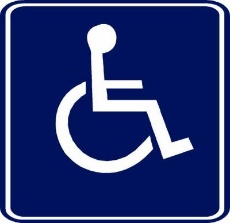 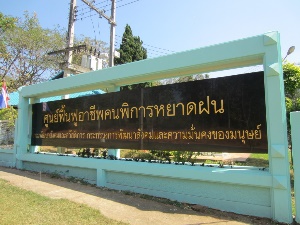 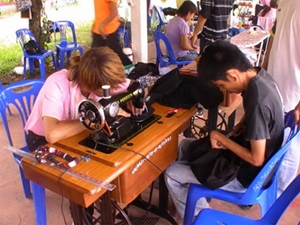 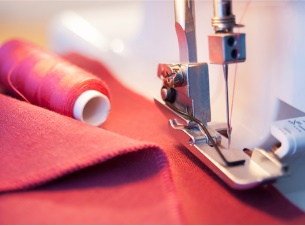 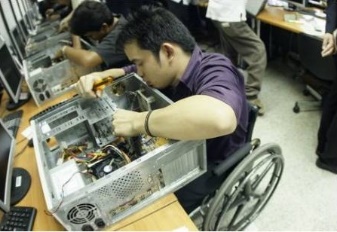 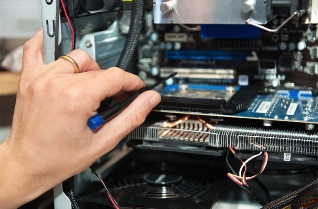 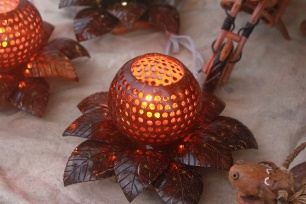 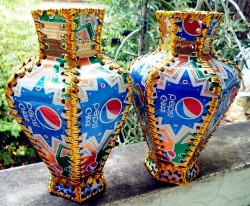 	ศูนย์ฟื้นฟูอาชีพคนพิการหยาดฝน จังหวัดเชียงใหม่ เปิดรับสมัครผู้พิการเข้ารับการฝึกอาชีพ ประจำปีการศึกษา ๒๕๖๐ เพื่อพัฒนาคุณภาพชีวิตและการมีงานทำหลังจบหลักสูตร 	นางประณมพร วชิรถาวรชัย ผู้อำนวยการศูนย์ฟื้นฟูอาชีพคนพิการหยาดฝน จังหวัดเชียงใหม่ เปิดเผยว่า ศูนย์ฟื้นฟูอาชีพคนพิการหยาดฝน จังหวัดเชียงใหม่ เปิดรับสมัครผู้พิการทางการเคลื่อนไหว (ประเภท แขน ขา และลำตัว )ที่สามารถช่วยเหลือตนเองได้ในชีวิตประจำวัน ในเขต ๑๗ จังหวัดภาคเหนือ เข้ารับการฝึกอาชีพ ประจำปีการศึกษา ๒๕๖๐ จำนวน ๑๐๐ คน โดยเปิดรับสมัครตั้งแต่เดือนเมษายน – กรกฎาคม ๒๕๕๙ เพื่อเข้ารับการฝึกอบรมระหว่างเดือนตุลาคม ๒๕๕๙- กันยายน ๒๕๖๐ ระยะเวลา ๑ ปี ที่ศูนย์ฟื้นฟูอาชีพคนพิการหยาดฝน ต.สันมหาพน อ.แม่แตง จ.เชียงใหม่ 	หลักสูตรที่เปิดรับการฝึกอาชีพ จำนวน ๓ แผนก ๑ โครงการ ได้แก่ แผนกตัดเย็บเสื้อผ้าและงานประดิษฐ์ , แผนกคอมพิวเตอร์ , แผนกอิเล็กทรอนิกส์ และโครงการเศรษฐกิจพอเพียง โดยผู้สมัครเข้ารับการฝึกอาชีพ ต้องมีคุณสมบัติ ดังนี้ ๑. เป็นผู้พิการทางด้านร่างกาย แขนขาและลำตัว ที่ไม่เป็นอุปสรรคต่อการเรียนและสามารถช่วยเหลือตนเองในชีวิตประจำวันได้  ๒. มีอายุระหว่าง ๑๔-๔๐ ปี ๓. มีพื้นฐานความรู้ (ตามแผนกที่เปิดรับกำหนด) ๔. ไม่เป็นโรคติดต่อร้ายแรงหรือเรื้อรัง ๕. ไม่เสพสิ่งเสพติดทุกชนิด และ ๖ มีภูมิลำเนาอยู่ในเขต ๑๗ จังหวัดภาคเหนือ  	สำหรับเอกสารประกอบการสมัคร มีดังนี้ สำเนาทะเบียนบ้าน ,สำเนาบัตรประชาชน , สำเนาบัตรคนพิการ , สำเนาวุฒิการศึกษา จำนวนละ ๑ ฉบับ พร้อมทั้งรูปถ่ายครึ่งตัวขนาด ๑ นิ้ว จำนวน ๒ รูปและรูปถ่ายเต็มตัวที่เห็นลักษณะความพิการ จำนวน ๑ รูป 	ผู้สนใจสามารถยื่นใบสมัครได้ด้วยตนเองหรือทางไปรษณีย์ ได้ที่ ศูนย์ฟื้นฟูอาชีพคนพิการหยาดฝน ต.สันมหาพน อ.แม่แตง จ.เชียงใหม่ รหัสไปรษณีย์ ๕๐๑๕๐ หรือสอบถามรายละเอียดเพิ่มเติมทางหมายเลขโทรศัพท์ ๐๕๓-๑๐๔๑๔๔ ในวันและเวลาราชการ  (lampang.prdnorth.in.thออนไลน์ ๒๗ เม.ย.๕๙)ปิ๊งจ้างงานคนพิการภาครัฐเป็นตัวชี้วัดราชการ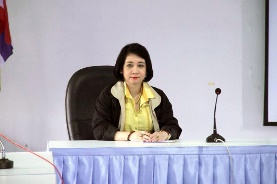 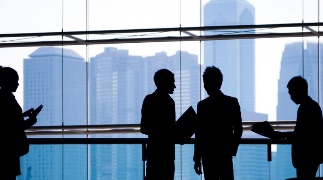 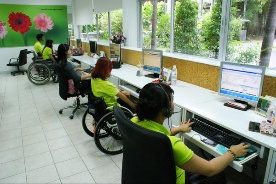 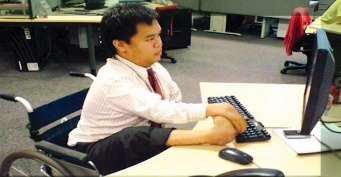 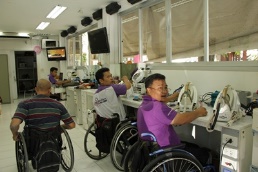 	น.ส.อนุสรี ทับสุวรรณ ประจำสำนักเลขาธิการนายกรัฐมนตรี ในฐานะโฆษกประจำ รมว.การพัฒนาสังคมและความมั่นคงของมนุษย์ (พม.) เปิดเผยว่า การจ้างงานคนพิการตามที่ พ.ร.บ. ส่งเสริมและพัฒนาคุณภาพชีวิตคนพิการกำหนดอัตราส่วน ๑๐๐:๑ ปัจจุบันพบว่า สถานประกอบการเอกชนมีการจ้างงานคนพิการคิดเป็นร้อยละ ๙๒.๙๗ ของจำนวนที่ต้องจ้าง ๖๑,๔๔๑ คน ประกอบด้วย การจ้างงานคนพิการ ๓๐,๗๙๕ คน การให้สัมปทาน ๖,๗๑๗ คน และการส่งเงินเข้ากองทุนส่งเสริมและพัฒนาคุณภาพชีวิตคนพิการ ๑๙,๖๑๐ คน ขณะที่หน่วยงานภาครัฐ มีการจ้างงานคนพิการคิดเป็นร้อยละ ๑๓ ของจำนวนคนพิการที่ต้องจ้าง ๑๖,๑๒๓ คน ประกอบด้วยการจ้างงานคนพิการ ๑,๗๑๙ คน และการให้สัมปทาน ๓๗๘ คน ซึ่งในส่วนของภาครัฐยังมีการจ้างงานคนพิการค่อนข้างน้อย จึงอยากขอความร่วมมือทุกหน่วยงานภาครัฐเปิดโอกาสให้คนพิการเข้าทำงานตามที่นายกรัฐมนตรีเร่งรัดให้ดำเนินการตามที่กฎหมายกำหนดภายในปีงบประมาณ ๒๕๖๑ 	ด้านนายสมชาย เจริญอำนวยสุข อธิบดีกรมส่งเสริมและพัฒนาคุณภาพชีวิตคนพิการ (พก.) กล่าวว่า ในการประชุมคณะกรรมการผู้ช่วยรัฐมนตรี ครั้งที่ ๔/๒๕๕๙ ซึ่ง พม.เป็นเจ้าภาพเมื่อเร็วๆนี้ ได้มีข้อเสนอหนึ่งน่าสนใจ โดยจะกำหนดให้การจ้างงานคนพิการในหน่วยงานราชการเป็นตัวชี้วัดหนึ่งในการปฏิบัติราชการ ซึ่งคงต้องผลักดันให้เป็นรูปธรรมต่อไป อย่างไรก็ตามที่ประชุมผู้ช่วยรัฐมนตรีได้รับเรื่องการจ้างงานคนพิการไปขยายผลทางปฏิบัติกับกระทรวงที่ดูแลรับผิดชอบ. (ไทยรัฐออนไลน์ ๗ พ.ค.๕๙)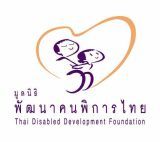 รายนามกรรมการมูลนิธิพัฒนาคนพิการไทย นายชูศักดิ์ จันทยานนท์ - ที่ปรึกษา   นายสำเริง    วิระชะนัง   -  ที่ปรึกษา  นางสาวกัญจนา ศิลปอาชา - ประธานกรรมการ นางขนิษฐา เทวินทรภักติ -  รองประธานกรรมการ นายนิกร จำนง - กรรมการ นายศุภชีพ ดิษเทศ - กรรมการ  อธิบดีกรมพัฒนาสังคมและสวัสดิการ - กรรมการ อธิบดีกรมการแพทย์ - กรรมการ เลขาธิการสำนักงานคณะกรรมการการศึกษาขั้นพื้นฐาน - กรรมการ  ผู้อำนวยการสำนักงานพัฒนาการกีฬาและนันทนาการ - กรรมการ  นายธีรวัฒน์  ศรีปฐมสวัสดิ์ -กรรมการและเหรัญญิก   - นายวีระศักดิ์ โควสุรัตน์ - กรรมการ และเลขาธิการ นายสุภรธรรม   มงคลสวัสดิ์ - กรรมการและผู้ช่วยเลขาธิการ